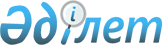 Ақтөбе облысы бойынша 2021 жылға пестицидтердің, биоагенттердің (энтомофагтардың) тізбесі мен субсидиялар нормаларын, сондай-ақ пестицидтерге, биоагенттерге (энтомофагтарға) арналған субсидиялар көлемдерін бекіту туралы
					
			Мерзімі біткен
			
			
		
					Ақтөбе облысы әкімдігінің 2021 жылғы 11 мамырдағы № 150 қаулысы. Ақтөбе облысының Әділет департаментінде 2021 жылғы 12 мамырда № 8293 болып тіркелді. Мерзімі өткендіктен қолданыс тоқтатылды
      Қазақстан Республикасының "Қазақстан Республикасындағы жергілікті мемлекеттік басқару және өзін-өзі басқару туралы" Заңының 27-бабына, Нормативтік құқықтық актілерді мемлекеттік тіркеу тізілімінде № 20209 тіркелген Қазақстан Республикасы Ауыл шаруашылығы министрінің 2020 жылғы 30 наурыздағы № 107 бұйрығымен бекітілген өсімдік шаруашылығы өнімінің шығымдылығы мен сапасын арттыруды субсидиялау Қағидаларының 78 тармағына сәйкес, Ақтөбе облысы әкімдігі ҚАУЛЫ ЕТЕДІ:
      1. Қоса беріліп отырған:
      1) Ақтөбе облысы бойынша 2021 жылға пестицидтердің, биоагенттердiң (энтомофагтардың) тізбесі мен субсидиялар нормалары осы қаулының 1-қосымшасына сәйкес;
      2) Ақтөбе облысы бойынша 2021 жылға пестицидтерге, биоагенттерге (энтомофагтарға) арналған субсидиялар көлемдері осы қаулының 2-қосымшасына сәйкес бекітілсін.
      2. "Ақтөбе облысының ауыл шаруашылығы басқармасы" мемлекеттік мекемесі заңнамада белгіленген тәртіппен:
      1) осы қаулыны Ақтөбе облысының Әділет департаментінде мемлекеттік тіркеуді;
      2) осы қаулыны оны ресми жариялағаннан кейін Ақтөбе облысы әкімдігінің интернет-ресурсында орналастыруды қамтамасыз етсін.
      3. Осы қаулының орындалуын бақылау Ақтөбе облысы әкімінің жетекшілік ететін орынбасарына жүктелсін.
      4. Осы қаулы оның алғашқы ресми жарияланған күнінен бастап қолданысқа енгізіледі. Ақтөбе облысы бойынша 2021 жылға пестицидтердің, биоагенттердiң (энтомофагтардың) тізбесі мен субсидиялар нормалары Ақтөбе облысы бойынша 2021 жылға пестицидтерге, биоагенттерге (энтомофагтарға) арналған субсидиялар көлемдері
					© 2012. Қазақстан Республикасы Әділет министрлігінің «Қазақстан Республикасының Заңнама және құқықтық ақпарат институты» ШЖҚ РМК
				
      Ақтөбе облысының әкімі 

О. Уразалин
Ақтөбе облысы әкімдігінің 2021 жылғы 11 мамырдағы № 150 қаулысына 1-қосымша
№ қ.с.
Пестицидтердің топтары бойынша әсерлі зат
Бірлік өлшем (литр, килограмм)
Пестицидтердің 1 литріне (килограмына) арналған субсидиялар нормасы, теңге
1
2
3
4
ГЕРБИЦИДТЕР
ГЕРБИЦИДТЕР
ГЕРБИЦИДТЕР
ГЕРБИЦИДТЕР
2,4-Д диметиламин тұзы, 720 грамм/литр
2,4-Д диметиламин тұзы, 720 грамм/литр
2,4-Д диметиламин тұзы, 720 грамм/литр
2,4-Д диметиламин тұзы, 720 грамм/литр
1
ДЕЗОРМОН, 72% сулы концентрат
литр
803,5
2
ДИАМИН, 72% сулы ерітінді
литр
803,5
3
СТРИГ, 72 % сулы ерітінді
литр
803,5
4
ГРЕЙН ЭКСТРА 2,4-Д, сулы ерітінді
литр
803,5
5
ГРЕЙН, эмульсия концентраты
литр
803,5
6
АМИНСПРЕЙ, сулы ерітінді
литр
803,5
7
ВАЛСАМИН, 72% сулы ерітінді
литр
803,5
8
ПИЛАР 2,4-Д, 72% сулы ерітінді
литр
803,5
9
ФАНАТ, сулы ерітінді
литр
803,5
10
ФЛЕКС, сулы ерітінді
литр
803,5
2,4-Д диметиламин тұзы, 722 грамм/литр
2,4-Д диметиламин тұзы, 722 грамм/литр
2,4-Д диметиламин тұзы, 722 грамм/литр
2,4-Д диметиламин тұзы, 722 грамм/литр
11
КОРСО, 72% сулы ерітінді
литр
2 580,0
2,4-Д диметиламин тұзы 860, грамм/литр
2,4-Д диметиламин тұзы 860, грамм/литр
2,4-Д диметиламин тұзы 860, грамм/литр
2,4-Д диметиламин тұзы 860, грамм/литр
12
ПРОГРЕСС 860, сулы ерітінді
литр
1 540,2
2,4-Д + дикамба оксимі
2,4-Д + дикамба оксимі
2,4-Д + дикамба оксимі
2,4-Д + дикамба оксимі
13
ЧИСТАЛАН, 40% эмульсия концентраты
литр
1 640,0
2-этилгексил эфир түріндегі 2,4-Д дихлорфеноксисірке қышқылы, 905 грамм/литр 
2-этилгексил эфир түріндегі 2,4-Д дихлорфеноксисірке қышқылы, 905 грамм/литр 
2-этилгексил эфир түріндегі 2,4-Д дихлорфеноксисірке қышқылы, 905 грамм/литр 
2-этилгексил эфир түріндегі 2,4-Д дихлорфеноксисірке қышқылы, 905 грамм/литр 
14
ЭСТЕР СУПЕР, эмульсия концентраты
литр
1 804,0
2-этилгексил эфир түріндегі 2,4-Д дихлорфеноксисірке қышқылы, 600 грамм/литр 
2-этилгексил эфир түріндегі 2,4-Д дихлорфеноксисірке қышқылы, 600 грамм/литр 
2-этилгексил эфир түріндегі 2,4-Д дихлорфеноксисірке қышқылы, 600 грамм/литр 
2-этилгексил эфир түріндегі 2,4-Д дихлорфеноксисірке қышқылы, 600 грамм/литр 
15
ЭСТЕТ, эмульсия концентраты
литр
1 128,6
16
ГРОЗА, 60% эмульсия концентраты
литр
1 128,6
2,4-Д дихлорфеноксисірке қышқылы, 344 грамм/литр + дикамба, 120 грамм/литр 
2,4-Д дихлорфеноксисірке қышқылы, 344 грамм/литр + дикамба, 120 грамм/литр 
2,4-Д дихлорфеноксисірке қышқылы, 344 грамм/литр + дикамба, 120 грамм/литр 
2,4-Д дихлорфеноксисірке қышқылы, 344 грамм/литр + дикамба, 120 грамм/литр 
17
ФЛЕКС ДУО, сулы ерітінді
литр
1 520,0
2,4-Д қышқылының 2-этилгексил эфирі , 552 грамм/литр + дикамба, 60 грамм/литр
2,4-Д қышқылының 2-этилгексил эфирі , 552 грамм/литр + дикамба, 60 грамм/литр
2,4-Д қышқылының 2-этилгексил эфирі , 552 грамм/литр + дикамба, 60 грамм/литр
2,4-Д қышқылының 2-этилгексил эфирі , 552 грамм/литр + дикамба, 60 грамм/литр
18
БРЭМБО, эмульсия концентраты
литр
1 506,5
күрделі 2-этилгексил эфирі түріндегі 2,4-Д қышқылы, 410 грамм/литр + флорасулам, 7,4 грамм/литр
күрделі 2-этилгексил эфирі түріндегі 2,4-Д қышқылы, 410 грамм/литр + флорасулам, 7,4 грамм/литр
күрделі 2-этилгексил эфирі түріндегі 2,4-Д қышқылы, 410 грамм/литр + флорасулам, 7,4 грамм/литр
күрделі 2-этилгексил эфирі түріндегі 2,4-Д қышқылы, 410 грамм/литр + флорасулам, 7,4 грамм/литр
19
БАЛЕРИНА, суспензионды эмульсия
литр
1 696,5
20
ЭФИР ПРЕМИУМ, суспензионды эмульсия
литр
1 696,5
21
ЭЛАНТ ЭКСТРА, эмульсия концентраты
литр
1 696,5
22
АБСИНТИУМ, суспензионды эмульсия
литр
1 696,5
2-этилгексил эфирі түріндегі 2,4-Д қышқылы, 500 грамм/литр
2-этилгексил эфирі түріндегі 2,4-Д қышқылы, 500 грамм/литр
2-этилгексил эфирі түріндегі 2,4-Д қышқылы, 500 грамм/литр
2-этилгексил эфирі түріндегі 2,4-Д қышқылы, 500 грамм/литр
23
ЗЕРНОМАКС, эмульсия концентраты
литр
1 056,0
24
ОКТАПОН ЭКСТРА, эмульсия концентраты
литр
1 056,0
2-этилгексил эфирі түріндегі 2,4-Д қышқылы, 850 грамм/литр
2-этилгексил эфирі түріндегі 2,4-Д қышқылы, 850 грамм/литр
2-этилгексил эфирі түріндегі 2,4-Д қышқылы, 850 грамм/литр
2-этилгексил эфирі түріндегі 2,4-Д қышқылы, 850 грамм/литр
25
ЭСКАДРОН 70, эмульсия концентраты
литр
1 408,0
26
ТАУЭРСПРЕЙ, 85% эмульсия концентраты
литр
1 408,0
27
ЭСТЕРОН, эмульсия концентраты
литр
1 408,0
28
ЭФФЕКТ, эмульсия концентраты
литр
1 408,0
29
ЭФИР КОРСО, эмульсия концентраты
литр
1 408,0
2-этилгексил эфирі түріндегі 2,4-Д қышқылы, 905 грамм/литр
2-этилгексил эфирі түріндегі 2,4-Д қышқылы, 905 грамм/литр
2-этилгексил эфирі түріндегі 2,4-Д қышқылы, 905 грамм/литр
2-этилгексил эфирі түріндегі 2,4-Д қышқылы, 905 грамм/литр
30
ПРОГРЕСС, эмульсия концентраты
литр
1 117,5
31
ГЕКСИЛ 905, эмульсия концентраты
литр
1 117,5
32
РОБУСТО СУПЕР, эмульсия концентраты
литр
1 117,5
33
ЭСТЕРОН 600, эмульсия концентраты
литр
1 117,5
34
ЭФИР ЭКСТРА 905, эмульсия концентраты
литр
1 117,5
35
ЭФИРАКС, эмульсия концентраты
литр
1 117,5
клопиралидтің 2-этилгексил эфирі, 500 грамм/литр
клопиралидтің 2-этилгексил эфирі, 500 грамм/литр
клопиралидтің 2-этилгексил эфирі, 500 грамм/литр
клопиралидтің 2-этилгексил эфирі, 500 грамм/литр
36
ЭЛЬФ, эмульсия концентраты
литр
11 344,0
2 - этилгексил эфирі түріндегі 2,4-Д қышқылы, 300 грамм/литр + флорасулам, 3, 7 грамм/литр
2 - этилгексил эфирі түріндегі 2,4-Д қышқылы, 300 грамм/литр + флорасулам, 3, 7 грамм/литр
2 - этилгексил эфирі түріндегі 2,4-Д қышқылы, 300 грамм/литр + флорасулам, 3, 7 грамм/литр
2 - этилгексил эфирі түріндегі 2,4-Д қышқылы, 300 грамм/литр + флорасулам, 3, 7 грамм/литр
37
ПРИМАДОННА, суспензионды эмульсия
литр
1 750,0
2 - этилгексил эфирі түріндегі 2,4-Д қышқылы, 420 грамм/литр + дикамба қышқылының 2 - этилгексил эфирі, 60 грамм/литр
2 - этилгексил эфирі түріндегі 2,4-Д қышқылы, 420 грамм/литр + дикамба қышқылының 2 - этилгексил эфирі, 60 грамм/литр
2 - этилгексил эфирі түріндегі 2,4-Д қышқылы, 420 грамм/литр + дикамба қышқылының 2 - этилгексил эфирі, 60 грамм/литр
2 - этилгексил эфирі түріндегі 2,4-Д қышқылы, 420 грамм/литр + дикамба қышқылының 2 - этилгексил эфирі, 60 грамм/литр
38
ЭЛАНТ ПРЕМИУМ, эмульсия концентраты
литр
1 656,2
2 - этилгексил эфирі түріндегі 2,4-Д қышқылы, 564 грамм/литр
2 - этилгексил эфирі түріндегі 2,4-Д қышқылы, 564 грамм/литр
2 - этилгексил эфирі түріндегі 2,4-Д қышқылы, 564 грамм/литр
2 - этилгексил эфирі түріндегі 2,4-Д қышқылы, 564 грамм/литр
39
ЭЛАНТ, эмульсия концентраты
литр
1 500,0
2 - этилгексил эфирі түріндегі 2,4-Д қышқылы, 564 грамм/литр + метсульфурон - метил, 600 грамм/килограмм
2 - этилгексил эфирі түріндегі 2,4-Д қышқылы, 564 грамм/литр + метсульфурон - метил, 600 грамм/килограмм
2 - этилгексил эфирі түріндегі 2,4-Д қышқылы, 564 грамм/литр + метсульфурон - метил, 600 грамм/килограмм
2 - этилгексил эфирі түріндегі 2,4-Д қышқылы, 564 грамм/литр + метсульфурон - метил, 600 грамм/килограмм
40
ЭЛАМЕТ, зауытты бинарлы қаптама
килограмм
2 145,0
2 - этилгексил эфирі түріндегі 2,4-Д қышқылы, 564 грамм/литр + триасульфурон, 750 грамм/килограмм
2 - этилгексил эфирі түріндегі 2,4-Д қышқылы, 564 грамм/литр + триасульфурон, 750 грамм/килограмм
2 - этилгексил эфирі түріндегі 2,4-Д қышқылы, 564 грамм/литр + триасульфурон, 750 грамм/килограмм
2 - этилгексил эфирі түріндегі 2,4-Д қышқылы, 564 грамм/литр + триасульфурон, 750 грамм/килограмм
41
БИАТЛОН, зауытты бинарлы қаптама
килограмм
2 268,5
2 - этилгексил эфирі түріндегі 2,4-Д қышқылы
2 - этилгексил эфирі түріндегі 2,4-Д қышқылы
2 - этилгексил эфирі түріндегі 2,4-Д қышқылы
2 - этилгексил эфирі түріндегі 2,4-Д қышқылы
42
Д–АРМОН–Эфир, 72% эмульсия концентраты
литр
924,0
2 - этилгексил эфирі түріндегі 2,4-Д қышқылы, 950 грамм/литр
2 - этилгексил эфирі түріндегі 2,4-Д қышқылы, 950 грамм/литр
2 - этилгексил эфирі түріндегі 2,4-Д қышқылы, 950 грамм/литр
2 - этилгексил эфирі түріндегі 2,4-Д қышқылы, 950 грамм/литр
43
ЗЕНИТ, коллоидты ерітінді концентраты
литр
1 425,0
44
КЛИАРАП, эмульсия концентраты
литр
1 425,0
45
ЭФИОН СУПЕР, эмульсия концентраты
литр
1 425,0
диметиламин тұзы түріндегі 2,4-Д қышқылы, 344 грамм/литр + диметиламин тұзы түріндегі дикамба қышқылы, 120 грамм/литр
диметиламин тұзы түріндегі 2,4-Д қышқылы, 344 грамм/литр + диметиламин тұзы түріндегі дикамба қышқылы, 120 грамм/литр
диметиламин тұзы түріндегі 2,4-Д қышқылы, 344 грамм/литр + диметиламин тұзы түріндегі дикамба қышқылы, 120 грамм/литр
диметиламин тұзы түріндегі 2,4-Д қышқылы, 344 грамм/литр + диметиламин тұзы түріндегі дикамба қышқылы, 120 грамм/литр
46
ДИАМАКС, сулы ерітінді
литр
1 627,0
амин тұздарының қоспасы түріндегі 2,4-Д қышқылы, 550 грамм/литр
амин тұздарының қоспасы түріндегі 2,4-Д қышқылы, 550 грамм/литр
амин тұздарының қоспасы түріндегі 2,4-Д қышқылы, 550 грамм/литр
амин тұздарының қоспасы түріндегі 2,4-Д қышқылы, 550 грамм/литр
47
АЙКОН ФОРТЕ, сулы концентрат
литр
1 785,5
2,4-Д қышқылы, 410 грамм/литр + клопиралид, 40 грамм/литр күрделі 2-этилгексил эфир түріндегі
2,4-Д қышқылы, 410 грамм/литр + клопиралид, 40 грамм/литр күрделі 2-этилгексил эфир түріндегі
2,4-Д қышқылы, 410 грамм/литр + клопиралид, 40 грамм/литр күрделі 2-этилгексил эфир түріндегі
2,4-Д қышқылы, 410 грамм/литр + клопиралид, 40 грамм/литр күрделі 2-этилгексил эфир түріндегі
48
КЛОПЭФИР, эмульсия концентраты
литр
2 268,5
диметиламин, калий және натрий тұздары түріндегі 500 грамм/литр МЦПА қышқылы
диметиламин, калий және натрий тұздары түріндегі 500 грамм/литр МЦПА қышқылы
диметиламин, калий және натрий тұздары түріндегі 500 грамм/литр МЦПА қышқылы
диметиламин, калий және натрий тұздары түріндегі 500 грамм/литр МЦПА қышқылы
49
ГЕРБИТОКС, сулы еритін концентрат
литр
1 493,0
азимсульфурон, 500 грамм/килограмм
азимсульфурон, 500 грамм/килограмм
азимсульфурон, 500 грамм/килограмм
азимсульфурон, 500 грамм/килограмм
50
ОЛИВЕР, сулы-диспергирленген түйіршіктер
килограмм
128 928,5
51
ГУЛЛИВЕР, сулы-диспергирленген түйіршіктер
килограмм
128 928,5
52
ЕССЕНЛИВЕР, сулы-диспергирленген түйіршіктер
килограмм
128 928,5
глифосат, 757 грамм/килограмм
глифосат, 757 грамм/килограмм
глифосат, 757 грамм/килограмм
глифосат, 757 грамм/килограмм
53
ФУХУА ГЛИФОСАТ 757, суда еритін түйіршіктер
килограмм
1 540,0
54
ФЕЛИКС, 757 % сулы-диспергирленген түйіршіктер
килограмм
1 540,0
55
ЖОЙКЫН ДАРА, сулы-диспергирленген түйіршіктер
килограмм
1 540,0
56
ФАРАОН ГАРАНТ 757, сулы-диспергирленген түйіршіктер
килограмм
1 540,0
аминопиралид, 240 грамм/литр
аминопиралид, 240 грамм/литр
аминопиралид, 240 грамм/литр
аминопиралид, 240 грамм/литр
57
ЛАНС, сулы ерітінді
литр
10 593,1
аминопиралид, 300 грамм/килограмм + флорасулам, 150 грамм/килограмм
аминопиралид, 300 грамм/килограмм + флорасулам, 150 грамм/килограмм
аминопиралид, 300 грамм/килограмм + флорасулам, 150 грамм/килограмм
аминопиралид, 300 грамм/килограмм + флорасулам, 150 грамм/килограмм
58
ЛАНЦЕЛОТ 450, сулы-диспергирленген түйіршіктер
килограмм
32 890,0
ацетохлор, 900 грамм/литр
ацетохлор, 900 грамм/литр
ацетохлор, 900 грамм/литр
ацетохлор, 900 грамм/литр
59
ТРОФИ, эмульсия концентраты
литр
2 384,5
бентазон 25% + МСРА натрий - калий тұзы, 12, 5%
бентазон 25% + МСРА натрий - калий тұзы, 12, 5%
бентазон 25% + МСРА натрий - калий тұзы, 12, 5%
бентазон 25% + МСРА натрий - калий тұзы, 12, 5%
60
БАЗАГРАН М, 37% сулы ерітінді
литр
1 618,0
бентазон, 480 грамм/литр
бентазон, 480 грамм/литр
бентазон, 480 грамм/литр
бентазон, 480 грамм/литр
61
БАЗАГРАН, 48% сулы ерітінді
литр
1 668,0
62
КОРСАР, суда еритін концентрат
литр
1 668,0
галаксифоп-Р-метил, 108 грамм/литр
галаксифоп-Р-метил, 108 грамм/литр
галаксифоп-Р-метил, 108 грамм/литр
галаксифоп-Р-метил, 108 грамм/литр
63
ЗЕЛЛЕК СУПЕР, эмульсия концентраты
литр
3 520,0
64
ГЕНЕРАЛ, эмульсия концентраты
литр
3 520,0
65
ИМПУЛЬС, эмульсия концентраты
литр
3 520,0
66
ГАЛОКС СУПЕР 108, эмульсия концентраты
литр
3 520,0
галоксифоп - п - метил, 104 грамм/литр
галоксифоп - п - метил, 104 грамм/литр
галоксифоп - п - метил, 104 грамм/литр
галоксифоп - п - метил, 104 грамм/литр
67
ГАЛАКТАЛТ, эмульсия концентраты
литр
3 573,5
68
ГУРОН, эмульсия концентраты
литр
3 573,5
69
РАМОН СУПЕР, эмульсия концентраты
литр
3 573,5
70
ГАЛОШАНС, эмульсия концентраты
литр
3 573,5
галоксифоп - п - метил, 240 грамм/литр
галоксифоп - п - метил, 240 грамм/литр
галоксифоп - п - метил, 240 грамм/литр
галоксифоп - п - метил, 240 грамм/литр
71
ДЕЛИК, 240 эмульсия концентраты
литр
4 840,0
глифосат, 360 грамм/литр
глифосат, 360 грамм/литр
глифосат, 360 грамм/литр
глифосат, 360 грамм/литр
72
*ПАССАТ, сулы ерітінді
литр
880,0
73
БУРАН, 36% сулы ерітінді
литр
880,0
74
ЖОЙКЫН, сулы ерітінді
литр
880,0
75
РАП, сулы ерітінді
литр
880,0
76
ВАЛСАГЛИФ, сулы ерітінді
литр
880,0
77
ТОТАЛ ПЛЮС, сулы ерітінді
литр
880,0
глифосат, 450 грамм/литр
глифосат, 450 грамм/литр
глифосат, 450 грамм/литр
глифосат, 450 грамм/литр
78
СТИРАП, 45% сулы ерітінді
литр
1 469,0
79
ФАРАОН ФОРТЕ, сулы ерітінді
литр
1 469,0
80
ГЛИФОС ПРЕМИУМ, сулы ерітінді
литр
1 469,0
глифосат, 480 грамм/литр
глифосат, 480 грамм/литр
глифосат, 480 грамм/литр
глифосат, 480 грамм/литр
81
КЕРНЕЛ, сулы ерітінді
литр
1 311,0
82
ПАССАТ 480, сулы ерітінді
литр
1 311,0
глифосат, 500 грамм/литр
глифосат, 500 грамм/литр
глифосат, 500 грамм/литр
глифосат, 500 грамм/литр
83
*ТОРНАДО 500, сулы ерітінді
литр
1 235,5
84
ТОТАЛ ЭКСТРА, сулы ерітінді
литр
1 235,5
85
*ТАЧДАУН 500, сулы ерітінді
литр
1 235,5
86
*УРАГАН ФОРТЕ 500, сулы ерітінді
литр
1 235,5
калий тұзы түріндегі глифосат қышқылы, 600 грамм/литр
калий тұзы түріндегі глифосат қышқылы, 600 грамм/литр
калий тұзы түріндегі глифосат қышқылы, 600 грамм/литр
калий тұзы түріндегі глифосат қышқылы, 600 грамм/литр
87
РАП 600, сулы ерітінді
литр
1 276,0
88
*ЖОЙКЫН МЕГА, 60% сулы ерітінді
литр
1 276,0
глифосат, 540 грамм/литр
глифосат, 540 грамм/литр
глифосат, 540 грамм/литр
глифосат, 540 грамм/литр
89
ГРАНД ЭКСТРА 540, сулы ерітінді
литр
1 024,1
90
НАПАЛМ, сулы ерітінді
литр
1 024,1
91
*РАУНДАП ЭКСТРА, 54% сулы ерітінді
литр
1 024,1
92
СМЕРЧ, сулы ерітінді
литр
1 024,1
93
РИД ЭВЕЙ, сулы ерітінді
литр
1 024,1
94
*ТОРНАДО 540, сулы ерітінді
литр
1 024,1
95
ТРИУМФ МАСТЕР, сулы ерітінді
литр
1 024,1
96
ФАРАОН ГОЛД, 54% сулы ерітінді
литр
1 024,1
97
ГЛИФАТ 540, сулы ерітінді
литр
1 024,1
98
САРМАТ ЭКСТРА, 54% сулы ерітінді
литр
1 024,1
99
ТЕРЕКС, сулы ерітінді
литр
1 024,1
100
ХИТ, сулы ерітінді
литр
1 024,1
101
КУНГФУ, 54% сулы ерітінді
литр
1 024,1
102
*СПРУТ ЭКСТРА, сулы ерітінді
литр
1 024,1
103
*МЕТЕОР 540, сулы ерітінді
литр
1 024,1
104
ГЛИФОШАНС СУПЕР, сулы ерітінді
литр
1 024,1
105
БАЗУКА, сулы ерітінді
литр
1 024,1
106
АРГУМЕНТ СТАР, 54% сулы ерітінді
литр
1 024,1
107
КРЕДИТ ИКСТРИМ, суда еритін концентрат
литр
1 024,1
108
МОНОЛИТ, сулы ерітінді
литр
1 024,1
глифосат, 750 грамм/килограмм
глифосат, 750 грамм/килограмм
глифосат, 750 грамм/килограмм
глифосат, 750 грамм/килограмм
109
БУРАН ЭКСТРА, 75 % сулы-диспергирленген түйіршіктер
килограмм
1 600,0
аммоний глюфосинаты, 150 грамм/литр
аммоний глюфосинаты, 150 грамм/литр
аммоний глюфосинаты, 150 грамм/литр
аммоний глюфосинаты, 150 грамм/литр
110
БАСТА, 15% сулы ерітінді
литр
2 123,5
дикамба қышқылы, 360 грамм/литр + хлорсульфурон қышқылы, 22,2 грамм/литр
дикамба қышқылы, 360 грамм/литр + хлорсульфурон қышқылы, 22,2 грамм/литр
дикамба қышқылы, 360 грамм/литр + хлорсульфурон қышқылы, 22,2 грамм/литр
дикамба қышқылы, 360 грамм/литр + хлорсульфурон қышқылы, 22,2 грамм/литр
111
ФЕНИЗАН, сулы ерітінді
литр
6 050,0
дикамба, 124 грамм/литр + 2, 4 Д, 357 грамм/литр
дикамба, 124 грамм/литр + 2, 4 Д, 357 грамм/литр
дикамба, 124 грамм/литр + 2, 4 Д, 357 грамм/литр
дикамба, 124 грамм/литр + 2, 4 Д, 357 грамм/литр
112
ВИДМАСТЕР 480, сулы ерітінді
литр
1 781,2
дикамба, 480 грамм/литр
дикамба, 480 грамм/литр
дикамба, 480 грамм/литр
дикамба, 480 грамм/литр
113
БАНВЕЛ 480, сулы ерітінді
литр
2 340,0
114
ДИАНАТ, 48% сулы ерітінді
литр
2 340,0
115
ДЕКАБРИСТ, сулы ерітінді
литр
2 340,0
116
ДЕЙМОС, суда еритін концентрат
литр
2 340,0
117
МОНОМАКС, сулы ерітінді
литр
2 340,0
118
ШАНС ДКБ, сулы ерітінді
литр
2 340,0
дикамба, 540 грамм/килограмм + метсульфурон - метил, 28 грамм/килограмм
дикамба, 540 грамм/килограмм + метсульфурон - метил, 28 грамм/килограмм
дикамба, 540 грамм/килограмм + метсульфурон - метил, 28 грамм/килограмм
дикамба, 540 грамм/килограмм + метсульфурон - метил, 28 грамм/килограмм
119
ДМ СУПЕР, сулы-диспергирленген түйіршіктер
килограмм
4 840,0
дикамба, 659 грамм/килограмм + триасульфурон, 41 грамм/килограмм
дикамба, 659 грамм/килограмм + триасульфурон, 41 грамм/килограмм
дикамба, 659 грамм/килограмм + триасульфурон, 41 грамм/килограмм
дикамба, 659 грамм/килограмм + триасульфурон, 41 грамм/килограмм
120
ЛИНТУР 70, сулы-диспергирленген түйіршіктер
килограмм
5 163,0
дикват, 200 грамм/литр
дикват, 200 грамм/литр
дикват, 200 грамм/литр
дикват, 200 грамм/литр
121
*РЕГЛОН ФОРТЕ 200, сулы ерітінді
литр
2 266,5
122
ХИТОН, сулы ерітінді
литр
2 266,5
123
ЛЕГИОН ФОРТЕ 200, сулы ерітінді
литр
2 266,5
диметенамид, 720 грамм/литр
диметенамид, 720 грамм/литр
диметенамид, 720 грамм/литр
диметенамид, 720 грамм/литр
124
ФРОНТЬЕР ОПТИМА, 72% эмульсия концентраты
литр
4 888,5
диметиламин тұзы 2, 4 - Д, 357 грамм/литр + дикамба, 124 грамм/литр
диметиламин тұзы 2, 4 - Д, 357 грамм/литр + дикамба, 124 грамм/литр
диметиламин тұзы 2, 4 - Д, 357 грамм/литр + дикамба, 124 грамм/литр
диметиламин тұзы 2, 4 - Д, 357 грамм/литр + дикамба, 124 грамм/литр
125
СТРИГ ЭКСТРА 480, сулы ерітінді
литр
1 520,0
126
ДИАЛЕН СУПЕР 480, сулы ерітінді
литр
1 520,0
127
АНТАЛ, сулы ерітінді
литр
1 520,0
диметиламин тұзы МЦПА, 750 грамм/литр
диметиламин тұзы МЦПА, 750 грамм/литр
диметиламин тұзы МЦПА, 750 грамм/литр
диметиламин тұзы МЦПА, 750 грамм/литр
128
ЭТАЛОН, суда еритін концентрат
литр
2 250,0
имазамокс, 33 грамм/литр + имазапир, 15 грамм/литр
имазамокс, 33 грамм/литр + имазапир, 15 грамм/литр
имазамокс, 33 грамм/литр + имазапир, 15 грамм/литр
имазамокс, 33 грамм/литр + имазапир, 15 грамм/литр
129
ЕВРО –ЛАЙТНИНГ, 4,8 % суда еритін концентрат
литр
3 550,0
130
КАПТОРА, 4,8% суда еритін концентрат
литр
3 550,0
131
КЛИАФИЛТ, суда еритін концентрат
литр
3 550,0
132
ЕВРОШАНС, суда еритін концентрат
литр
3 550,0
имазамокс, 16,5 грамм/литр + имазапир, 7,5 грамм/литр
имазамокс, 16,5 грамм/литр + имазапир, 7,5 грамм/литр
имазамокс, 16,5 грамм/литр + имазапир, 7,5 грамм/литр
имазамокс, 16,5 грамм/литр + имазапир, 7,5 грамм/литр
133
ЕВРО –ЛАЙТНИНГ ПЛЮС, 2,4 % суда еритін концентрат
литр
3 069,7
134
КАПТОРА ПЛЮС, 2,4% суда еритін концентрат
литр
3 069,7
имазамокс, 40 грамм/литр
имазамокс, 40 грамм/литр
имазамокс, 40 грамм/литр
имазамокс, 40 грамм/литр
135
ЛЕГОМИН, 4% сулы ерітінді
литр
3 800,0
136
БАЙТОРЕ, сулы-суспензионды концентрат
литр
3 800,0
137
ПУЛЬСАР, 4% сулы ерітінді
литр
3 800,0
138
ИМАЗОШАНС, сулы ерітінді
литр
3 800,0
139
ЮНКЕР, сулы ерітінді
литр
3 800,0
имазапир, 250 грамм/литр
имазапир, 250 грамм/литр
имазапир, 250 грамм/литр
имазапир, 250 грамм/литр
140
ГРЕЙДЕР, суда еритін түйіршіктер
литр
4 945,0
141
АРЕАЛ СУПЕР, 25% сулы концентрат
литр
4 945,0
142
ПРОФИ, сулы ерітінді
литр
4 945,0
143
АРСЕНАЛ, 25% сулы концентрат
литр
4 945,0
имазетапир, 100 грамм/литр
имазетапир, 100 грамм/литр
имазетапир, 100 грамм/литр
имазетапир, 100 грамм/литр
144
АГУРА, 10% сулы концентрат
литр
2 900,0
145
ПИВОТ, 10% сулы концентрат
литр
2 900,0
146
ПИРАТ, сулы концентрат
литр
2 900,0
147
ИМАЗЕТ 100, сулы концентрат
литр
2 900,0
148
ТАПИР, 10 % сулы концентрат
литр
2 900,0
149
ТАПИРОШАНС, суда еритін концентрат
литр
2 900,0
150
ЕССЕНТАПИР, 10% сулы ерітінді
литр
2 900,0
151
ЛИГР, суда еритін концентрат
литр
2 900,0
имазетапир, 450 грамм/килограмм + хлоримурон - этил, 150 грамм/килограмм
имазетапир, 450 грамм/килограмм + хлоримурон - этил, 150 грамм/килограмм
имазетапир, 450 грамм/килограмм + хлоримурон - этил, 150 грамм/килограмм
имазетапир, 450 грамм/килограмм + хлоримурон - этил, 150 грамм/килограмм
152
ФАБИАН, сулы-диспергирленген түйіршіктер
килограмм
38 169,5
натрийдің-йодосульфурон - метилі, 11, 3 грамм/килограмм + тиенкарбазон - метил, 22, 5 грамм/килограмм + мефенпир - диэтил - антидот, 135 грамм/килограмм
натрийдің-йодосульфурон - метилі, 11, 3 грамм/килограмм + тиенкарбазон - метил, 22, 5 грамм/килограмм + мефенпир - диэтил - антидот, 135 грамм/килограмм
натрийдің-йодосульфурон - метилі, 11, 3 грамм/килограмм + тиенкарбазон - метил, 22, 5 грамм/килограмм + мефенпир - диэтил - антидот, 135 грамм/килограмм
натрийдің-йодосульфурон - метилі, 11, 3 грамм/килограмм + тиенкарбазон - метил, 22, 5 грамм/килограмм + мефенпир - диэтил - антидот, 135 грамм/килограмм
153
ВЕЛОСИТИ ПАУЭР, сулы-диспергирленген түйіршіктер
килограмм
10 118,5
натрийдің-йодосульфурон - метилі, 25 грамм/литр + амидосульфурон, 100 грамм/литр + мефенпир - диэтил - антидот 250 грамм/литр
натрийдің-йодосульфурон - метилі, 25 грамм/литр + амидосульфурон, 100 грамм/литр + мефенпир - диэтил - антидот 250 грамм/литр
натрийдің-йодосульфурон - метилі, 25 грамм/литр + амидосульфурон, 100 грамм/литр + мефенпир - диэтил - антидот 250 грамм/литр
натрийдің-йодосульфурон - метилі, 25 грамм/литр + амидосульфурон, 100 грамм/литр + мефенпир - диэтил - антидот 250 грамм/литр
154
СЕКАТОР ТУРБО, майлы дисперсия
литр
10 036,9
155
АМИДА, майлы дисперсия
литр
10 036,9
клетодим, 120 грамм/литр
клетодим, 120 грамм/литр
клетодим, 120 грамм/литр
клетодим, 120 грамм/литр
156
СЕЛЕКТ, эмульсия концентраты
литр
2 950,2
клетодим, 150 грамм/литр
клетодим, 150 грамм/литр
клетодим, 150 грамм/литр
клетодим, 150 грамм/литр
157
ГРАМИНИОН, эмульсия концентраты
литр
6 508,5
клетодим, 116,2 грамм/литр
клетодим, 116,2 грамм/литр
клетодим, 116,2 грамм/литр
клетодим, 116,2 грамм/литр
158
СОНДЕЛЕКТ, эмульсия концентраты
литр
3 800,0
клетодим, 130 грамм/литр + галоксифоп - п - метил, 80 грамм/литр
клетодим, 130 грамм/литр + галоксифоп - п - метил, 80 грамм/литр
клетодим, 130 грамм/литр + галоксифоп - п - метил, 80 грамм/литр
клетодим, 130 грамм/литр + галоксифоп - п - метил, 80 грамм/литр
159
КВИКСТЕП, эмульсия концентраты
литр
4 761,0
160
СУПРИМ, эмульсия концентраты
литр
4 761,0
клетодим, 240 грамм/литр
клетодим, 240 грамм/литр
клетодим, 240 грамм/литр
клетодим, 240 грамм/литр
161
КИНЕТИК, эмульсия концентраты
литр
4 375,0
162
СПАЙДЕР, эмульсия концентраты
литр
4 375,0
163
ЭФЕС, эмульсия концентраты
литр
4 375,0
164
ЦЕНТУР, эмульсия концентраты
литр
4 375,0
165
КАДИМ 240, эмульсия концентраты
литр
4 375,0
166
СТИМУЛ, эмульсия концентраты
литр
4 375,0
167
КАТРОС, эмульсия концентраты
литр
4 375,0
168
ПИЛАРОФ, эмульсия концентраты
литр
4 375,0
169
МАГНЕТО, эмульсия концентраты
литр
4 375,0
170
ЛЕГИОН КОМБИ, эмульсия концентраты
литр
4 375,0
клодинафоп-пропаргил, 240 грамм/литр + клоквинтоцет-мексил (антидот), 60 грамм/литр
клодинафоп-пропаргил, 240 грамм/литр + клоквинтоцет-мексил (антидот), 60 грамм/литр
клодинафоп-пропаргил, 240 грамм/литр + клоквинтоцет-мексил (антидот), 60 грамм/литр
клодинафоп-пропаргил, 240 грамм/литр + клоквинтоцет-мексил (антидот), 60 грамм/литр
171
ЛЕГГЕРО ФОРТЕ, эмульсия концентраты
литр
5 300,0
172
ВАРЯГ, эмульсия концентраты
литр
5 300,0
173
ТОПИК СУПЕР, 240 эмульсия концентраты
литр
5 300,0
174
ЦЕНТУРИОН, майлы-сулы эмульсия
литр
5 300,0
175
ЛИБЕРТИ ПЛЮС, эмульсия концентраты
литр
5 300,0
176
СТАЗИС, эмульсия концентраты
литр
5 300,0
177
КЛОВИТ, эмульсия концентраты
литр
5 300,0
клодинафоп–пропаргил, 80 грамм/литр + клоксинтоцет - мексил, 20 грамм/литр
клодинафоп–пропаргил, 80 грамм/литр + клоксинтоцет - мексил, 20 грамм/литр
клодинафоп–пропаргил, 80 грамм/литр + клоксинтоцет - мексил, 20 грамм/литр
клодинафоп–пропаргил, 80 грамм/литр + клоксинтоцет - мексил, 20 грамм/литр
178
ГОРИЗОН 080, эмульсия концентраты
литр
3 800,0
179
ДЕЛЕГАТ, эмульсия концентраты
литр
3 800,0
180
ГОРИЗОН 080 БФ, эмульсия концентраты
литр
3 800,0
181
ОВЕН, эмульсия концентраты
литр
3 800,0
182
ИТАРР 80, эмульсия концентраты
литр
3 800,0
183
ТЕРДОК, 8% эмульсия концентраты
литр
3 800,0
клопиралид, 100 грамм/литр + флуроксипир, 15 грамм/литр
клопиралид, 100 грамм/литр + флуроксипир, 15 грамм/литр
клопиралид, 100 грамм/литр + флуроксипир, 15 грамм/литр
клопиралид, 100 грамм/литр + флуроксипир, 15 грамм/литр
184
РЕПЕР, коллоидты ерітінді концентраты
литр
6 500,0
клопиралид, 300 грамм/литр
клопиралид, 300 грамм/литр
клопиралид, 300 грамм/литр
клопиралид, 300 грамм/литр
185
ЛОРНЕТ, сулы ерітінді
литр
4 950,0
186
ТРЕЛ 300, сулы ерітінді
литр
4 950,0
187
РАЛИД 300, сулы ерітінді
литр
4 950,0
188
ГЕРМЕС 300, сулы ерітінді
литр
4 950,0
189
МАКСИМУС, сулы ерітінді
литр
4 950,0
190
СТОУН 300, сулы ерітінді
литр
4 950,0
клопиралид, 750 грамм/килограмм
клопиралид, 750 грамм/килограмм
клопиралид, 750 грамм/килограмм
клопиралид, 750 грамм/килограмм
191
ЛОНТРЕЛ ГРАНД 75, сулы-диспергирленген түйіршіктер
килограмм
12 320,0
192
АГРОН ГРАНД, сулы-диспергирленген түйіршіктер
килограмм
12 320,0
193
ВИРТУОЗ, сулы-диспергирленген түйіршіктер
килограмм
12 320,0
194
КЛОПИРАЛИД, сулы-диспергирленген түйіршіктер
килограмм
12 320,0
195
ТРИЛОН 750, сулы-диспергирленген түйіршіктер
килограмм
12 320,0
196
ПИТОН ГРАНД, сулы-диспергирленген түйіршіктер
килограмм
12 320,0
197
РАЛИД ЭКСТРА, суда еритін түйіршіктер
килограмм
12 320,0
198
СПИРИТ, сулы-диспергирленген түйіршіктер
килограмм
12 320,0
199
СТРАТЕГО, сулы-диспергирленген түйіршіктер
килограмм
12 320,0
200
ХАКЕР, суда еритін түйіршіктер
килограмм
12 320,0
201
САМУРАЙ СУПЕР, сулы-диспергирленген түйіршіктер
килограмм
12 320,0
202
СОНХУС, сулы-диспергирленген түйіршіктер
килограмм
12 320,0
мезотрион, 75 грамм/литр + никосульфурон, 30 грамм/литр
мезотрион, 75 грамм/литр + никосульфурон, 30 грамм/литр
мезотрион, 75 грамм/литр + никосульфурон, 30 грамм/литр
мезотрион, 75 грамм/литр + никосульфурон, 30 грамм/литр
203
ЭЛЮМИС 105, майлы дисперсия
литр
4 354,5
204
ГАВАНЬ ПЛЮС, майлы дисперсия
литр
4 354,5
метазахлор, 375 грамм/литр + измазамокс, 25 грамм/литр
метазахлор, 375 грамм/литр + измазамокс, 25 грамм/литр
метазахлор, 375 грамм/литр + измазамокс, 25 грамм/литр
метазахлор, 375 грамм/литр + измазамокс, 25 грамм/литр
205
ДИОНИС, суспензия концентраты
литр
4 709,8
206
НОПАСАРАН, 40% суспензия концентраты
литр
4 709,8
метолахлор, 960 грамм/литр
метолахлор, 960 грамм/литр
метолахлор, 960 грамм/литр
метолахлор, 960 грамм/литр
207
АКЦЕНТ ПРИМА, 96% эмульсия концентраты
литр
2 112,0
метрибузин, 250 грамм/литр
метрибузин, 250 грамм/литр
метрибузин, 250 грамм/литр
метрибузин, 250 грамм/литр
208
ЗОНТРАН, коллоидты ерітінді концентраты
литр
6 640,0
метрибузин, 270 грамм/литр
метрибузин, 270 грамм/литр
метрибузин, 270 грамм/литр
метрибузин, 270 грамм/литр
209
ЛАЗУРИТ СУПЕР, наноэмульсия концентраты
литр
6 696,5
метрибузин, 600 грамм/литр
метрибузин, 600 грамм/литр
метрибузин, 600 грамм/литр
метрибузин, 600 грамм/литр
210
ЗЕНКОР УЛЬТРА, суспензия концентраты
литр
2 076,0
211
ЛИНКОР, суспензия концентраты
литр
2 076,0
212
ЗЕНКОШАНС, суспензия концентраты
литр
2 076,0
метрибузин, 700 грамм/килограмм
метрибузин, 700 грамм/килограмм
метрибузин, 700 грамм/килограмм
метрибузин, 700 грамм/килограмм
213
БАРГУЗИН, 70% сулы-диспергирленген түйіршіктер
килограмм
6 859,5
214
КАРБУЗИН, 70% суланатын ұнтақ
килограмм
6 859,5
215
ЛАЗУРИТ, суланатын ұнтақ
килограмм
6 859,5
216
ТРИБУЗИН 700, суланатын ұнтақ
килограмм
6 859,5
217
ЕССЕНСЕКОР, 70% сулы-диспергирленген түйіршіктер
килограмм
6 859,5
218
ОБСТУМ, 70% сулы-диспергирленген түйіршіктер
килограмм
6 859,5
метсульфурон - метил, 125 грамм/килограмм + трибенурон - метил, 625 грамм/килограмм
метсульфурон - метил, 125 грамм/килограмм + трибенурон - метил, 625 грамм/килограмм
метсульфурон - метил, 125 грамм/килограмм + трибенурон - метил, 625 грамм/килограмм
метсульфурон - метил, 125 грамм/килограмм + трибенурон - метил, 625 грамм/килограмм
219
ПЛУГГЕР, сулы-диспергирленген түйіршіктер
килограмм
20 089,2
220
ФИНИТО ДУЭТ 750, сулы-диспергирленген түйіршіктер
килограмм
20 089,2
метсульфурон - метил, 300 грамм/килограмм + трибенурон - метил, 450 грамм/килограмм
метсульфурон - метил, 300 грамм/килограмм + трибенурон - метил, 450 грамм/килограмм
метсульфурон - метил, 300 грамм/килограмм + трибенурон - метил, 450 грамм/килограмм
метсульфурон - метил, 300 грамм/килограмм + трибенурон - метил, 450 грамм/килограмм
221
МАГНУМ СУПЕР, сулы-диспергирленген түйіршіктер
килограмм
32 843,0
метсульфурон - метил, 391 грамм/килограмм + трибенурон - метил, 261 грамм/килограмм
метсульфурон - метил, 391 грамм/килограмм + трибенурон - метил, 261 грамм/килограмм
метсульфурон - метил, 391 грамм/килограмм + трибенурон - метил, 261 грамм/килограмм
метсульфурон - метил, 391 грамм/килограмм + трибенурон - метил, 261 грамм/килограмм
222
ЭДВАНС, сулы-диспергирленген түйіршіктер
килограмм
36 160,5
223
ЭЛЛАЙ ЛАЙТ, сулы-диспергирленген түйіршіктер
килограмм
36 160,5
224
ГРАФ ПРЕМИУМ, сулы-диспергирленген түйіршіктер
килограмм
36 160,5
метсульфурон - метил, 600 грамм/килограмм
метсульфурон - метил, 600 грамм/килограмм
метсульфурон - метил, 600 грамм/килограмм
метсульфурон - метил, 600 грамм/килограмм
225
ЛИДЕР, суланатын ұнтақ
килограмм
11 160,5
226
ВУЛКАН, сулы-диспергирленген түйіршіктер
килограмм
11 160,5
227
ГРЕЙЗ, 60% сулы-диспергирленген түйіршіктер
килограмм
11 160,5
228
ЗИНГЕР, суланатын ұнтақ
килограмм
11 160,5
229
ЛЕОПАРД, сулы-диспергирленген түйіршіктер
килограмм
11 160,5
230
МАГНУМ, сулы-диспергирленген түйіршіктер
килограмм
11 160,5
231
МЕТУРОН, сулы-диспергирленген түйіршіктер
килограмм
11 160,5
232
МЕЦЦО, 60% сулы-диспергирленген түйіршіктер
килограмм
11 160,5
233
МОНИТОР, сулы-диспергирленген түйіршіктер
килограмм
11 160,5
234
ПРАЙМЕР, сулы-диспергирленген түйіршіктер
килограмм
11 160,5
235
РОДАР, 60% суланатын ұнтақ
килограмм
11 160,5
236
ХАЗНА, 60 % сулы-диспергирленген түйіршіктер
килограмм
11 160,5
237
АДАЛТ, сулы-диспергирленген түйіршіктер
килограмм
11 160,5
238
СТРАЖ, сулы-диспергирленген түйіршіктер
килограмм
11 160,5
239
СУПЕРМЕТ ЭКСТРА, суда еритін түйіршіктер
килограмм
11 160,5
240
АККУРАТ, сулы-диспергирленген түйіршіктер
килограмм
11 160,5
МЦПА, 500 грамм/литр + клопиралид, 100 грамм/литр 
МЦПА, 500 грамм/литр + клопиралид, 100 грамм/литр 
МЦПА, 500 грамм/литр + клопиралид, 100 грамм/литр 
МЦПА, 500 грамм/литр + клопиралид, 100 грамм/литр 
241
СПИРИТ ГРАНД, эмульсия концентраты
литр
3 692,0
242
ГЕРМЕС ГРАНД, эмульсия концентраты
литр
3 692,0
никосульфурон, 600 грамм/килограмм + тифенсульфурон - метил, 150 грамм/килограмм
никосульфурон, 600 грамм/килограмм + тифенсульфурон - метил, 150 грамм/килограмм
никосульфурон, 600 грамм/килограмм + тифенсульфурон - метил, 150 грамм/килограмм
никосульфурон, 600 грамм/килограмм + тифенсульфурон - метил, 150 грамм/килограмм
243
ДУБЛОН ГОЛД, сулы-диспергирленген түйіршіктер
килограмм
58 084,0
никосульфурон, 700 грамм/килограмм + тифенсульфурон - метил, 125 грамм/килограмм
никосульфурон, 700 грамм/килограмм + тифенсульфурон - метил, 125 грамм/килограмм
никосульфурон, 700 грамм/килограмм + тифенсульфурон - метил, 125 грамм/килограмм
никосульфурон, 700 грамм/килограмм + тифенсульфурон - метил, 125 грамм/килограмм
244
КВИН, сулы-диспергирленген түйіршіктер
килограмм
44 643,0
оксифлуорфен 240 грамм/литр
оксифлуорфен 240 грамм/литр
оксифлуорфен 240 грамм/литр
оксифлуорфен 240 грамм/литр
245
ГОАЛ 2Е, эмульсия концентраты
литр
3 080,0
246
ГОЛ, эмульсия концентраты
литр
3 080,0
247
ГОТРИЛ, 24% эмульсия концентраты
литр
3 080,0
248
ОКСИФЕН 240, эмульсия концентраты
литр
3 080,0
249
ФЛЮРОФЕН 240, эмульсия концентраты
литр
3 080,0
250
ГАУР, эмульсия концентраты
литр
3 080,0
пендиметалин, 330 грамм/литр
пендиметалин, 330 грамм/литр
пендиметалин, 330 грамм/литр
пендиметалин, 330 грамм/литр
251
СТОМП, 33% эмульсия концентраты
литр
894,0
252
ЭСТАМП, эмульсия концентраты
литр
894,0
253
КАЛКАН, эмульсия концентраты
литр
894,0
254
ГАЙТАН, эмульсия концентраты
литр
894,0
255
СТОП, 33% эмульсия концентраты
литр
894,0
256
ЛОТОС СУПЕР, эмульсия концентраты
литр
894,0
пендиметалин, 350 грамм/литр
пендиметалин, 350 грамм/литр
пендиметалин, 350 грамм/литр
пендиметалин, 350 грамм/литр
257
СТАРТ, 35% эмульсия концентраты
литр
880,0
пеноксулам, 25 грамм/литр
пеноксулам, 25 грамм/литр
пеноксулам, 25 грамм/литр
пеноксулам, 25 грамм/литр
258
РЕЙНБОУ 25 ОД, майлы дисперсия
литр
9 598,0
пиклорам, 150 грамм/литр + МЦПА, 350 грамм/литр 
пиклорам, 150 грамм/литр + МЦПА, 350 грамм/литр 
пиклорам, 150 грамм/литр + МЦПА, 350 грамм/литр 
пиклорам, 150 грамм/литр + МЦПА, 350 грамм/литр 
259
ГОРГОН, суда еритін концентрат
литр
4 984,5
пиноксаден, 45 грамм/литр + клоквинтоцет-мексил (антидот), 11,25 грамм/литр
пиноксаден, 45 грамм/литр + клоквинтоцет-мексил (антидот), 11,25 грамм/литр
пиноксаден, 45 грамм/литр + клоквинтоцет-мексил (антидот), 11,25 грамм/литр
пиноксаден, 45 грамм/литр + клоквинтоцет-мексил (антидот), 11,25 грамм/литр
260
АКСИАЛ 045, эмульсия концентраты
литр
2 768,1
пиноксаден, 50 грамм/литр + клоквинтоцет-мексил (антидот), 12,5 грамм/литр
пиноксаден, 50 грамм/литр + клоквинтоцет-мексил (антидот), 12,5 грамм/литр
пиноксаден, 50 грамм/литр + клоквинтоцет-мексил (антидот), 12,5 грамм/литр
пиноксаден, 50 грамм/литр + клоквинтоцет-мексил (антидот), 12,5 грамм/литр
261
АКСИАЛ 050, эмульсия концентраты
литр
3 588,4
пироксулам, 45 грамм/литр + клоквинтоцет - мексил - антидот, 90 грамм/литр
пироксулам, 45 грамм/литр + клоквинтоцет - мексил - антидот, 90 грамм/литр
пироксулам, 45 грамм/литр + клоквинтоцет - мексил - антидот, 90 грамм/литр
пироксулам, 45 грамм/литр + клоквинтоцет - мексил - антидот, 90 грамм/литр
262
МЕРИТ 45, майлы дисперсия
литр
14 421,0
претилахлор, 300 грамм/литр + пирибензоксим, 20 грамм/литр 
претилахлор, 300 грамм/литр + пирибензоксим, 20 грамм/литр 
претилахлор, 300 грамм/литр + пирибензоксим, 20 грамм/литр 
претилахлор, 300 грамм/литр + пирибензоксим, 20 грамм/литр 
263
СОЛИТО 320, эмульсия концентраты
литр
5 580,5
прометрин, 500 грамм/литр
прометрин, 500 грамм/литр
прометрин, 500 грамм/литр
прометрин, 500 грамм/литр
264
ГЕЗАГАРД 500, суспензионды концентрат
литр
1 672,0
265
ГЕЗАМЕТРИН, 50% суспензионды концентрат
литр
1 672,0
266
ОМЕГА, 50% суспензионды концентрат
литр
1 672,0
267
САРМАТ, суспензия концентраты
литр
1 672,0
268
ШАНСГАРД, суспензия концентраты
литр
1 672,0
просульфокарб, 800 грамм/литр
просульфокарб, 800 грамм/литр
просульфокарб, 800 грамм/литр
просульфокарб, 800 грамм/литр
269
БОКСЕР 800, эмульсия концентраты
литр
2 544,2
просульфурон, 750 грамм/килограмм
просульфурон, 750 грамм/килограмм
просульфурон, 750 грамм/килограмм
просульфурон, 750 грамм/килограмм
270
ПИК 75, сулы-диспергирленген түйіршіктер
килограмм
56 951,5
римсульфурон, 250 грамм/килограмм
римсульфурон, 250 грамм/килограмм
римсульфурон, 250 грамм/килограмм
римсульфурон, 250 грамм/килограмм
271
КАССИУС, суда еритін ұнтақ
килограмм
28 462,5
272
РИМУС, 25% сулы-диспергирленген түйіршіктер
килограмм
28 462,5
273
РОМУЛ, сулы-диспергирленген түйіршіктер
килограмм
28 462,5
274
ТИТУС, 25% құрғақ ағынды суспензия
килограмм
28 462,5
275
РИМКОРН, суда еритін түйіршіктер
килограмм
28 462,5
276
ШАНТУС, сулы-диспергирленген түйіршіктер
килограмм
28 462,5
римсульфурон, 500 грамм/килограмм
римсульфурон, 500 грамм/килограмм
римсульфурон, 500 грамм/килограмм
римсульфурон, 500 грамм/килограмм
277
ЭСКУДО, сулы-диспергирленген түйіршіктер
килограмм
101 785,5
с - метолахлор 312, 5 грамм/литр + тербутилазин 187, 5 грамм/литр
с - метолахлор 312, 5 грамм/литр + тербутилазин 187, 5 грамм/литр
с - метолахлор 312, 5 грамм/литр + тербутилазин 187, 5 грамм/литр
с - метолахлор 312, 5 грамм/литр + тербутилазин 187, 5 грамм/литр
278
ГАРДО ГОЛД 500, суспензия концентраты
литр
2 053,5
279
ЭРУДИТ, суспензионды эмульсия
литр
2 053,5
С - метолахлор, 960 грамм/литр
С - метолахлор, 960 грамм/литр
С - метолахлор, 960 грамм/литр
С - метолахлор, 960 грамм/литр
280
ДОАЛ, эмульсия концентраты
литр
3 520,5
281
ДУАЛ ГОЛД 960, эмульсия концентраты
литр
3 520,5
282
МЕТАЛ ПЛЮС 960, эмульсия концентраты
литр
3 520,5
283
СИМБА, эмульсия концентраты
литр
3 520,5
тифенсульфурон-метил, 680 грамм/килограмм + метсульфурон-метил, 70 грамм/килограмм
тифенсульфурон-метил, 680 грамм/килограмм + метсульфурон-метил, 70 грамм/килограмм
тифенсульфурон-метил, 680 грамм/килограмм + метсульфурон-метил, 70 грамм/килограмм
тифенсульфурон-метил, 680 грамм/килограмм + метсульфурон-метил, 70 грамм/килограмм
284
КАНОНИР ДУО, құрғақ ағынды суспензия
килограмм
24 104,0
285
АККУРАТ ЭКСТРА, сулы-диспергирленген түйіршіктер
килограмм
24 104,0
286
ПРАЙМЕР ДУО, сулы-диспергирленген түйіршіктер
килограмм
24 104,0
тифенсульфурон - метил, 545 грамм/килограмм + метсульфурон - метила, 164 грамм/килограмм
тифенсульфурон - метил, 545 грамм/килограмм + метсульфурон - метила, 164 грамм/килограмм
тифенсульфурон - метил, 545 грамм/килограмм + метсульфурон - метила, 164 грамм/килограмм
тифенсульфурон - метил, 545 грамм/килограмм + метсульфурон - метила, 164 грамм/килограмм
287
РЕСТРИКТ, сулы-диспергирленген түйіршіктер
килограмм
51 339,5
тифенсульфурон - метил, 750 грамм/килограмм
тифенсульфурон - метил, 750 грамм/килограмм
тифенсульфурон - метил, 750 грамм/килограмм
тифенсульфурон - метил, 750 грамм/килограмм
288
ХАРМОНИ ПРО, сулы-диспергирленген түйіршіктер
килограмм
51 742,0
289
ШАНСТИ, сулы-диспергирленген түйіршіктер
килограмм
51 742,0
трибенурон - метил, 563 грамм/килограмм + флорасулам, 187 грамм/килограмм
трибенурон - метил, 563 грамм/килограмм + флорасулам, 187 грамм/килограмм
трибенурон - метил, 563 грамм/килограмм + флорасулам, 187 грамм/килограмм
трибенурон - метил, 563 грамм/килограмм + флорасулам, 187 грамм/килограмм
290
БОМБА, сулы-диспергирленген түйіршіктер
килограмм
42 977,5
291
МОСКИТ ПРЕМИУМ, сулы-диспергирленген түйіршіктер
килограмм
42 977,5
трибенурон - метил, 750 грамм/килограмм
трибенурон - метил, 750 грамм/килограмм
трибенурон - метил, 750 грамм/килограмм
трибенурон - метил, 750 грамм/килограмм
292
МОЕРСТАР, 75% құрғақ ағынды суспензия
килограмм
9 821,4
293
БАРОН 750, сулы-диспергирленген түйіршіктер
килограмм
9 821,4
294
ГАЛЛАНТНЫЙ, 75% құрғақ ағынды суспензия
килограмм
9 821,4
295
ФИНИТО 750, сулы-диспергирленген түйіршіктер
килограмм
9 821,4
296
ГРАНАТ, сулы-диспергирленген түйіршіктер
килограмм
9 821,4
297
ГРОМСТОР 75%, сулы-диспергирленген түйіршіктер
килограмм
9 821,4
298
ГРАНСТАР ПРО, сулы-диспергирленген түйіршіктер
килограмм
9 821,4
299
ГРАНСТАР, 75% құрғақ ағынды суспензия
килограмм
9 821,4
300
ГРАФ, сулы-диспергирленген түйіршіктер
килограмм
9 821,4
301
МОСКИТ, сулы-диспергирленген түйіршіктер
килограмм
9 821,4
302
МУСТАНГ, 75% сулы-диспергирленген түйіршіктер
килограмм
9 821,4
303
РЕСПЕКТ, сулы-диспергирленген түйіршіктер
килограмм
9 821,4
304
САННИ, сулы-диспергирленген түйіршіктер
килограмм
9 821,4
305
СТАЛКЕР, сулы-диспергирленген түйіршіктер
килограмм
9 821,4
306
ЭКСПРЕСС, сулы-диспергирленген түйіршіктер
килограмм
9 821,4
307
МОРТИРА, сулы-диспергирленген түйіршіктер
килограмм
9 821,4
308
САЛЬВО, сулы-диспергирленген түйіршіктер
килограмм
9 821,4
309
ГАРПУН СУПЕР, сулы-диспергирленген түйіршіктер
килограмм
9 821,4
310
ГОЛД ГРАНД, сулы-диспергирленген түйіршіктер
килограмм
9 821,4
311
КАСКАД, сулы-диспергирленген түйіршіктер
килограмм
9 821,4
312
ШАНСТАР, сулы-диспергирленген түйіршіктер
килограмм
9 821,4
313
ПРОМЕТЕЙ, сулы-диспергирленген түйіршіктер
килограмм
9 821,4
314
АГРАСТАР, сулы-диспергирленген түйіршіктер
килограмм
9 821,4
315
МАДЖЕСТИК, сулы-диспергирленген түйіршіктер
килограмм
9 821,4
316
ТРИБУН, құрғақ ағынды суспензия
килограмм
9 821,4
феноксапроп - п - этил, 100 грамм/литр + клоквинтоцет - мексил (антидот), 27 грамм/литр
феноксапроп - п - этил, 100 грамм/литр + клоквинтоцет - мексил (антидот), 27 грамм/литр
феноксапроп - п - этил, 100 грамм/литр + клоквинтоцет - мексил (антидот), 27 грамм/литр
феноксапроп - п - этил, 100 грамм/литр + клоквинтоцет - мексил (антидот), 27 грамм/литр
317
ЗЛАКОФОРТЕ 100, эмульсия концентраты
литр
2 850,0
318
ОЦЕЛОТ, эмульсия концентраты
литр
2 850,0
319
ФЕРЕНЦ ПЛЮС, эмульсия концентраты
литр
2 850,0
феноксапрон - п - этил, 69 грамм/литр + мефенпир - диэтил (антидот), 75 грамм/литр
феноксапрон - п - этил, 69 грамм/литр + мефенпир - диэтил (антидот), 75 грамм/литр
феноксапрон - п - этил, 69 грамм/литр + мефенпир - диэтил (антидот), 75 грамм/литр
феноксапрон - п - этил, 69 грамм/литр + мефенпир - диэтил (антидот), 75 грамм/литр
320
ВИТЯЗЬ, эмульсия концентраты
литр
2 640,0
321
ЯГУАР, майлы-сулы эмульсия
литр
2 640,0
322
ПУМА-СУПЕР, 7,5% майлы-сулы эмульсия
литр
2 640,0
323
ПЕГАС СУПЕР, 7,5% майлы-сулы эмульсия
литр
2 640,0
324
ЗЛАКОСУПЕР, 7,5%, майлы-сулы эмульсия
литр
2 640,0
325
АВЕСТАР ГРАНТ, эмульсия концентраты
литр
2 640,0
феноксапроп - п - этил, 140 грамм/литр + клодинафоп - прапаргил, 90 грамм/литр + клоквинтоцет - мексил, 72 грамм/литр
феноксапроп - п - этил, 140 грамм/литр + клодинафоп - прапаргил, 90 грамм/литр + клоквинтоцет - мексил, 72 грамм/литр
феноксапроп - п - этил, 140 грамм/литр + клодинафоп - прапаргил, 90 грамм/литр + клоквинтоцет - мексил, 72 грамм/литр
феноксапроп - п - этил, 140 грамм/литр + клодинафоп - прапаргил, 90 грамм/литр + клоквинтоцет - мексил, 72 грамм/литр
326
СКАУТ, майлы-сулы эмульсия
литр
4 464,5
327
СКАУТ ФОРТЕ, эмульсия концентраты
литр
4 464,5
328
БОТАКАН СУПЕР, эмульсия концентраты
литр
4 464,5
феноксапроп - п - этил, 100 грамм/литр + мефенпир - диэтил (антидот), 27 грамм/литр
феноксапроп - п - этил, 100 грамм/литр + мефенпир - диэтил (антидот), 27 грамм/литр
феноксапроп - п - этил, 100 грамм/литр + мефенпир - диэтил (антидот), 27 грамм/литр
феноксапроп - п - этил, 100 грамм/литр + мефенпир - диэтил (антидот), 27 грамм/литр
329
ГРАМИ СУПЕР, эмульсия концентраты
литр
2 882,5
330
ПУМА СУПЕР 100, 10% эмульсия концентраты
литр
2 882,5
331
СОБОЛЬ, сулы эмульсия
литр
2 882,5
332
БАРС СУПЕР, 10% эмульсия концентраты
литр
2 882,5
феноксапроп-п-этил, 100 грамм/литр + фенхлоразол-этил (антидот), 27 грамм/литр
феноксапроп-п-этил, 100 грамм/литр + фенхлоразол-этил (антидот), 27 грамм/литр
феноксапроп-п-этил, 100 грамм/литр + фенхлоразол-этил (антидот), 27 грамм/литр
феноксапроп-п-этил, 100 грамм/литр + фенхлоразол-этил (антидот), 27 грамм/литр
333
ФЕНОКС СУПЕР, эмульсия концентраты
литр
3 522,5
334
ГЕПАРД, эмульсия концентраты
литр
3 522,5
феноксапроп - п - этил, 110 грамм/литр
феноксапроп - п - этил, 110 грамм/литр
феноксапроп - п - этил, 110 грамм/литр
феноксапроп - п - этил, 110 грамм/литр
335
ФУРОРЕ УЛЬТРА, майлы-сулы эмульсия
литр
3 463,0
феноксапроп - п - этил, 120 грамм/литр + мефенпир - диэтил (антидот), 33 грамм/литр
феноксапроп - п - этил, 120 грамм/литр + мефенпир - диэтил (антидот), 33 грамм/литр
феноксапроп - п - этил, 120 грамм/литр + мефенпир - диэтил (антидот), 33 грамм/литр
феноксапроп - п - этил, 120 грамм/литр + мефенпир - диэтил (антидот), 33 грамм/литр
336
ПУМА ТУРБО, эмульсия концентраты
литр
3 560,0
337
ПРОКСИМУС, эмульсия концентраты
литр
3 560,0
феноксапроп-п-этил, 120 грамм/литр + фенклоразол-этил (антидот), 60 грамм/литр
феноксапроп-п-этил, 120 грамм/литр + фенклоразол-этил (антидот), 60 грамм/литр
феноксапроп-п-этил, 120 грамм/литр + фенклоразол-этил (антидот), 60 грамм/литр
феноксапроп-п-этил, 120 грамм/литр + фенклоразол-этил (антидот), 60 грамм/литр
338
АВЕЦИД СУПЕР, 12% эмульсия концентраты
литр
3 571,5
феноксапроп - п - этил, 140 грамм/литр + клохинтоцет-мексил (антидот), 47 грамм/литр
феноксапроп - п - этил, 140 грамм/литр + клохинтоцет-мексил (антидот), 47 грамм/литр
феноксапроп - п - этил, 140 грамм/литр + клохинтоцет-мексил (антидот), 47 грамм/литр
феноксапроп - п - этил, 140 грамм/литр + клохинтоцет-мексил (антидот), 47 грамм/литр
339
ОВСЮГЕН СУПЕР, эмульсия концентраты
литр
5 940,0
феноксапроп-п-этил, 140 грамм/литр + клодинафоп-пропаргил, 90 грамм/литр + клоквинтоцет-мексил, 60 грамм/литр
феноксапроп-п-этил, 140 грамм/литр + клодинафоп-пропаргил, 90 грамм/литр + клоквинтоцет-мексил, 60 грамм/литр
феноксапроп-п-этил, 140 грамм/литр + клодинафоп-пропаргил, 90 грамм/литр + клоквинтоцет-мексил, 60 грамм/литр
феноксапроп-п-этил, 140 грамм/литр + клодинафоп-пропаргил, 90 грамм/литр + клоквинтоцет-мексил, 60 грамм/литр
340
КУГАР, эмульсия концентраты
литр
4 900,0
341
ПОЛГАР, эмульсия концентраты
литр
4 900,0
342
ТРИМИКС КОМБИ, эмульсия концентраты
литр
4 900,0
343
ФЕНОКС ЭКСТРА, эмульсия концентраты
литр
4 900,0
феноксапроп - п - этил, 140 грамм/литр + клоквинтоцет - мексил (антидот), 40 грамм/литр
феноксапроп - п - этил, 140 грамм/литр + клоквинтоцет - мексил (антидот), 40 грамм/литр
феноксапроп - п - этил, 140 грамм/литр + клоквинтоцет - мексил (антидот), 40 грамм/литр
феноксапроп - п - этил, 140 грамм/литр + клоквинтоцет - мексил (антидот), 40 грамм/литр
344
КУГАР ФОРТЕ, эмульсия концентраты
литр
4 738,8
феноксапроп - п - этил, 140 грамм/литр + клоквинтоцет - мексил (антидот), 50 грамм/литр
феноксапроп - п - этил, 140 грамм/литр + клоквинтоцет - мексил (антидот), 50 грамм/литр
феноксапроп - п - этил, 140 грамм/литр + клоквинтоцет - мексил (антидот), 50 грамм/литр
феноксапроп - п - этил, 140 грамм/литр + клоквинтоцет - мексил (антидот), 50 грамм/литр
345
БЕЛЛИСИМО, майлы-сулы эмульсия
литр
4 665,0
феноксапроп-п-этил, 140 грамм/литр + фенклоразол - этил (антидот), 35 грамм/литр
феноксапроп-п-этил, 140 грамм/литр + фенклоразол - этил (антидот), 35 грамм/литр
феноксапроп-п-этил, 140 грамм/литр + фенклоразол - этил (антидот), 35 грамм/литр
феноксапроп-п-этил, 140 грамм/литр + фенклоразол - этил (антидот), 35 грамм/литр
346
ОВСЮГЕН ЭКСТРА, эмульсия концентраты
литр
5 443,5
феноксапроп - п - этил, 69 грамм/литр + клоквинтоцет - мексил - антидот, 34, 5 грамм/литр
феноксапроп - п - этил, 69 грамм/литр + клоквинтоцет - мексил - антидот, 34, 5 грамм/литр
феноксапроп - п - этил, 69 грамм/литр + клоквинтоцет - мексил - антидот, 34, 5 грамм/литр
феноксапроп - п - этил, 69 грамм/литр + клоквинтоцет - мексил - антидот, 34, 5 грамм/литр
347
ФАБРИС, майлы-сулы эмульсия
литр
3 125,0
348
РЫСЬ УЛЬТРА, майлы-сулы эмульсия
литр
3 125,0
349
ШАНСЮГЕН, сулы эмульсия
литр
3 125,0
350
ФОКСТРОТ, сулы эмульсия
литр
3 125,0
феноксапроп - п - этил, 69 грамм/литр + клоквинтоцет - мексил - антидот, 35 грамм/литр
феноксапроп - п - этил, 69 грамм/литр + клоквинтоцет - мексил - антидот, 35 грамм/литр
феноксапроп - п - этил, 69 грамм/литр + клоквинтоцет - мексил - антидот, 35 грамм/литр
феноксапроп - п - этил, 69 грамм/литр + клоквинтоцет - мексил - антидот, 35 грамм/литр
351
СМАРАГД, эмульсия концентраты
литр
3 475,5
феноксапроп-п-этил, 70 грамм/литр + клоквинтоцет-мексил (антидот), 40 грамм/литр
феноксапроп-п-этил, 70 грамм/литр + клоквинтоцет-мексил (антидот), 40 грамм/литр
феноксапроп-п-этил, 70 грамм/литр + клоквинтоцет-мексил (антидот), 40 грамм/литр
феноксапроп-п-этил, 70 грамм/литр + клоквинтоцет-мексил (антидот), 40 грамм/литр
352
ЛАСТИК ЭКСТРА, эмульсия концентраты
литр
2 656,2
феноксапроп - п - этил, 80 грамм/литр + клодинафоп - пропаргил, 24 грамм/литр + мефенпир - диэтил, 30 грамм/литр
феноксапроп - п - этил, 80 грамм/литр + клодинафоп - пропаргил, 24 грамм/литр + мефенпир - диэтил, 30 грамм/литр
феноксапроп - п - этил, 80 грамм/литр + клодинафоп - пропаргил, 24 грамм/литр + мефенпир - диэтил, 30 грамм/литр
феноксапроп - п - этил, 80 грамм/литр + клодинафоп - пропаргил, 24 грамм/литр + мефенпир - диэтил, 30 грамм/литр
353
АРГО, микроэмульсия
литр
6 210,0
феноксапроп - П - этил, 90 грамм/литр + клодинафоп - пропаргил, 60 грамм/литр + клоквинтоцет - мексил, 40 грамм/литр
феноксапроп - П - этил, 90 грамм/литр + клодинафоп - пропаргил, 60 грамм/литр + клоквинтоцет - мексил, 40 грамм/литр
феноксапроп - П - этил, 90 грамм/литр + клодинафоп - пропаргил, 60 грамм/литр + клоквинтоцет - мексил, 40 грамм/литр
феноксапроп - П - этил, 90 грамм/литр + клодинафоп - пропаргил, 60 грамм/литр + клоквинтоцет - мексил, 40 грамм/литр
354
ЛАСТИК ТОП, микрокапсулаланған эмульсия
литр
4 928,5
феноксапроп-п-этил, 90 грамм/литр + клодинафоп-пропаргил, 45 грамм/литр + клоквинтоцет-мексил (антидот), 34,5 грамм/литр
феноксапроп-п-этил, 90 грамм/литр + клодинафоп-пропаргил, 45 грамм/литр + клоквинтоцет-мексил (антидот), 34,5 грамм/литр
феноксапроп-п-этил, 90 грамм/литр + клодинафоп-пропаргил, 45 грамм/литр + клоквинтоцет-мексил (антидот), 34,5 грамм/литр
феноксапроп-п-этил, 90 грамм/литр + клодинафоп-пропаргил, 45 грамм/литр + клоквинтоцет-мексил (антидот), 34,5 грамм/литр
355
ПЕГАС, 13,5% эмульсия концентраты
литр
4 170,1
356
ЭРЛИКОН, эмульсия концентраты
литр
4 170,1
357
ФОКСТРОТ ЭКСТРА, 13,5% эмульсия концентраты
литр
4 170,1
358
МАЭСТРО 135, эмульсия концентраты
литр
4 170,1
359
КЛОДИМЕКС ПЛЮС, эмульсия концентраты
литр
4 170,1
флуроксипир, 250 грамм/литр
флуроксипир, 250 грамм/литр
флуроксипир, 250 грамм/литр
флуроксипир, 250 грамм/литр
360
ДЕЛИТ 250, эмульсия концентраты
литр
3 794,5
флуроксипир, 333 грамм/литр
флуроксипир, 333 грамм/литр
флуроксипир, 333 грамм/литр
флуроксипир, 333 грамм/литр
361
СТАРАНЕ ПРЕМИУМ 330, эмульсия концентраты
литр
4 750,0
362
БАЗИС, эмульсия концентраты
литр
4 750,0
флуроксипир, 350 грамм/литр
флуроксипир, 350 грамм/литр
флуроксипир, 350 грамм/литр
флуроксипир, 350 грамм/литр
363
ДЕМЕТРА, эмульсия концентраты
литр
7 000,0
форамсульфурон, 31, 5 грамм/литр + йодосульфурон - метил - натрия, 1, 0 грамм/литр + тиенкарбазон - метил, 10 грамм/литр + ципросульфид - антидот, 15 грамм/литр
форамсульфурон, 31, 5 грамм/литр + йодосульфурон - метил - натрия, 1, 0 грамм/литр + тиенкарбазон - метил, 10 грамм/литр + ципросульфид - антидот, 15 грамм/литр
форамсульфурон, 31, 5 грамм/литр + йодосульфурон - метил - натрия, 1, 0 грамм/литр + тиенкарбазон - метил, 10 грамм/литр + ципросульфид - антидот, 15 грамм/литр
форамсульфурон, 31, 5 грамм/литр + йодосульфурон - метил - натрия, 1, 0 грамм/литр + тиенкарбазон - метил, 10 грамм/литр + ципросульфид - антидот, 15 грамм/литр
364
МАЙСТЕР ПАУЭР, майлы дисперсия
литр
4 928,0
хизалофоп - п - тефурил, 40 грамм/литр
хизалофоп - п - тефурил, 40 грамм/литр
хизалофоп - п - тефурил, 40 грамм/литр
хизалофоп - п - тефурил, 40 грамм/литр
365
ПАНТЕРА, 4 % эмульсия концентраты
литр
2 282,5
366
ТЕРРА, 4 % эмульсия концентраты
литр
2 282,5
367
ХИЛЕР, майлы концентрат эмульсиясы
литр
2 282,5
368
ГЛАДИАТОР, 4 % эмульсия концентраты
литр
2 282,5
369
РАПИРА, 4% эмульсия концентраты
литр
2 282,5
370
ГАРДИАН, эмульсия концентраты
литр
2 282,5
371
ЕССЕНЗЛАК, 4% эмульсия концентраты
литр
2 282,5
хизалофоп - п - этил, 125 грамм/литр
хизалофоп - п - этил, 125 грамм/литр
хизалофоп - п - этил, 125 грамм/литр
хизалофоп - п - этил, 125 грамм/литр
372
МИУРА, эмульсия концентраты
литр
3 500,0
хизалофоп - П - этил, 250 грамм/литр
хизалофоп - П - этил, 250 грамм/литр
хизалофоп - П - этил, 250 грамм/литр
хизалофоп - П - этил, 250 грамм/литр
373
ЗАЛП, эмульсия концентраты
литр
9 200,0
хизалофоп - п - этил, 50 грамм/литр + имазамокс, 38 грамм/литр
хизалофоп - п - этил, 50 грамм/литр + имазамокс, 38 грамм/литр
хизалофоп - п - этил, 50 грамм/литр + имазамокс, 38 грамм/литр
хизалофоп - п - этил, 50 грамм/литр + имазамокс, 38 грамм/литр
374
САФАРИ, майлы дисперсия
литр
6 000,0
хизалофоп - п - этил, 60 грамм/литр
хизалофоп - п - этил, 60 грамм/литр
хизалофоп - п - этил, 60 грамм/литр
хизалофоп - п - этил, 60 грамм/литр
375
ФОРВАРД, майлы концентрат эмульсиясы
литр
3 175,0
хлоридазон, 520 грамм/литр
хлоридазон, 520 грамм/литр
хлоридазон, 520 грамм/литр
хлоридазон, 520 грамм/литр
376
ПИРАМИН-ТУРБО, 52% суспензия концентраты
литр
3 807,0
хлорсульфурон, 333, 75 грамм/килограмм + метсульфурон - метил, 333 грамм/килограмм
хлорсульфурон, 333, 75 грамм/килограмм + метсульфурон - метил, 333 грамм/килограмм
хлорсульфурон, 333, 75 грамм/килограмм + метсульфурон - метил, 333 грамм/килограмм
хлорсульфурон, 333, 75 грамм/килограмм + метсульфурон - метил, 333 грамм/килограмм
377
ФИНЕС ЛАЙТ, сулы-диспергирленген түйіршіктер
килограмм
28 526,5
циклоксидим, 100 грамм/литр
циклоксидим, 100 грамм/литр
циклоксидим, 100 грамм/литр
циклоксидим, 100 грамм/литр
378
СТРАТОС УЛЬТРА, 10 % эмульсия концентраты
литр
2 311,8
этаметсульфурон - метил, 750 грамм/килограмм
этаметсульфурон - метил, 750 грамм/килограмм
этаметсульфурон - метил, 750 грамм/килограмм
этаметсульфурон - метил, 750 грамм/килограмм
379
САЛЬСА, сулы-диспергирленген түйіршіктер
килограмм
88 221,5
380
САЛЬСА, суланатын ұнтақ
килограмм
88 221,5
381
ЭСТОК, сулы-диспергирленген түйіршіктер
килограмм
88 221,5
этофумезат, 110 грамм/литр + десмедифам, 70 грамм/литр + фенмедифам, 90 грамм/литр
этофумезат, 110 грамм/литр + десмедифам, 70 грамм/литр + фенмедифам, 90 грамм/литр
этофумезат, 110 грамм/литр + десмедифам, 70 грамм/литр + фенмедифам, 90 грамм/литр
этофумезат, 110 грамм/литр + десмедифам, 70 грамм/литр + фенмедифам, 90 грамм/литр
382
БИЦЕПС ГАРАНТ, эмульсия концентраты
литр
4 069,0
383
БЕТА ГАРАНТ, эмульсия концентраты
литр
4 069,0
этофумезат, 112 грамм/литр + десмедифам, 71 грамм/литр + фенмедифам, 91 грамм/литр
этофумезат, 112 грамм/литр + десмедифам, 71 грамм/литр + фенмедифам, 91 грамм/литр
этофумезат, 112 грамм/литр + десмедифам, 71 грамм/литр + фенмедифам, 91 грамм/литр
этофумезат, 112 грамм/литр + десмедифам, 71 грамм/литр + фенмедифам, 91 грамм/литр
384
РАТНИК, эмульсия концентраты
литр
3 300,0
385
ТРИОФЕН, эмульсия концентраты
литр
3 300,0
этофумезат, 126 + фенмедифам, 63 + десмедифам, 21 грамм/литр
этофумезат, 126 + фенмедифам, 63 + десмедифам, 21 грамм/литр
этофумезат, 126 + фенмедифам, 63 + десмедифам, 21 грамм/литр
этофумезат, 126 + фенмедифам, 63 + десмедифам, 21 грамм/литр
386
БЕТАРЕН СУПЕР МД, майлы концентрат эмульсиясы
литр
7 400,0
трифлусульфурон - метил 750 грамм/килограмм
трифлусульфурон - метил 750 грамм/килограмм
трифлусульфурон - метил 750 грамм/килограмм
трифлусульфурон - метил 750 грамм/килограмм
387
ТРИЦЕПС, сулы-диспергирленген түйіршіктер
килограмм
130 707,5
трифлусульфурон - метил 500 грамм/килограмм
трифлусульфурон - метил 500 грамм/килограмм
трифлусульфурон - метил 500 грамм/килограмм
трифлусульфурон - метил 500 грамм/килограмм
388
КАЗУАР, сулы-диспергирленген түйіршіктер
килограмм
121 640,0
күрделі эфир түріндегі 2,4-Д қышқылы, 510 грамм/литр + флуроксипир, 90 грамм/литр
күрделі эфир түріндегі 2,4-Д қышқылы, 510 грамм/литр + флуроксипир, 90 грамм/литр
күрделі эфир түріндегі 2,4-Д қышқылы, 510 грамм/литр + флуроксипир, 90 грамм/литр
күрделі эфир түріндегі 2,4-Д қышқылы, 510 грамм/литр + флуроксипир, 90 грамм/литр
389
ПРОГРЕСС УЛЬТРА, эмульсия концентраты
литр
3 378,5
күрделі эфир түріндегі 2,4 - Д қышқылы, 410 грамм/литр + флорасулам, 5 грамм/литр + флуроксопир 50 грамм/литр
күрделі эфир түріндегі 2,4 - Д қышқылы, 410 грамм/литр + флорасулам, 5 грамм/литр + флуроксопир 50 грамм/литр
күрделі эфир түріндегі 2,4 - Д қышқылы, 410 грамм/литр + флорасулам, 5 грамм/литр + флуроксопир 50 грамм/литр
күрделі эфир түріндегі 2,4 - Д қышқылы, 410 грамм/литр + флорасулам, 5 грамм/литр + флуроксопир 50 грамм/литр
390
ДИСКАТОР ФОРТЕ, эмульсия концентраты
литр
3 477,0
күрделі 2-этилгексил эфирі түріндегі 2,4-Д қышқылы, 410 грамм/литр + флорасулам, 7,4 грамм/литр
күрделі 2-этилгексил эфирі түріндегі 2,4-Д қышқылы, 410 грамм/литр + флорасулам, 7,4 грамм/литр
күрделі 2-этилгексил эфирі түріндегі 2,4-Д қышқылы, 410 грамм/литр + флорасулам, 7,4 грамм/литр
күрделі 2-этилгексил эфирі түріндегі 2,4-Д қышқылы, 410 грамм/литр + флорасулам, 7,4 грамм/литр
391
ДИСКАТОР, эмульсия концентраты
литр
3 285,0
трибенурон - метил, 670 грамм/килограмм + тифенсульфурон - метил, 80 грамм/килограмм
трибенурон - метил, 670 грамм/килограмм + тифенсульфурон - метил, 80 грамм/килограмм
трибенурон - метил, 670 грамм/килограмм + тифенсульфурон - метил, 80 грамм/килограмм
трибенурон - метил, 670 грамм/килограмм + тифенсульфурон - метил, 80 грамм/килограмм
392
МОСКИТ ФОРТЕ, сулы-диспергирленген түйіршіктер
килограмм
49 620,5
хизалафоп - п - тефурил, 120 грамм/литр
хизалафоп - п - тефурил, 120 грамм/литр
хизалафоп - п - тефурил, 120 грамм/литр
хизалафоп - п - тефурил, 120 грамм/литр
393
СОЛЬВЕР, эмульсия концентраты
литр
6 270,0
дикамба, 480 грамм/килограмм + трибенурон - метил, 120 грамм/килограмм
дикамба, 480 грамм/килограмм + трибенурон - метил, 120 грамм/килограмм
дикамба, 480 грамм/килограмм + трибенурон - метил, 120 грамм/килограмм
дикамба, 480 грамм/килограмм + трибенурон - метил, 120 грамм/килограмм
394
МЕЗОМАКС, сулы-диспергирленген түйіршіктер
килограмм
11 049,0
дикват, 150 грамм/литр
дикват, 150 грамм/литр
дикват, 150 грамм/литр
дикват, 150 грамм/литр
395
*СУХОВЕЙ, сулы ерітінді
литр
2 844,0
күрделі 2 - этилгексил эфирі түріндегі 2,4 - Д қышқылы, 350 грамм/литр + флорасулам, 7,4 грамм/литр
күрделі 2 - этилгексил эфирі түріндегі 2,4 - Д қышқылы, 350 грамм/литр + флорасулам, 7,4 грамм/литр
күрделі 2 - этилгексил эфирі түріндегі 2,4 - Д қышқылы, 350 грамм/литр + флорасулам, 7,4 грамм/литр
күрделі 2 - этилгексил эфирі түріндегі 2,4 - Д қышқылы, 350 грамм/литр + флорасулам, 7,4 грамм/литр
396
ФЕНОМЕН, суспензионды эмульсия
литр
2 187,5
феноксапроп - п - этил 90 грамм/литр + клодинафоп - пропаргил 90 грамм/литр + мефенпир - диэтил 44 грамм/литр (антидот)
феноксапроп - п - этил 90 грамм/литр + клодинафоп - пропаргил 90 грамм/литр + мефенпир - диэтил 44 грамм/литр (антидот)
феноксапроп - п - этил 90 грамм/литр + клодинафоп - пропаргил 90 грамм/литр + мефенпир - диэтил 44 грамм/литр (антидот)
феноксапроп - п - этил 90 грамм/литр + клодинафоп - пропаргил 90 грамм/литр + мефенпир - диэтил 44 грамм/литр (антидот)
397
ТАЙПАН, эмульсия концентраты
литр
10 312,5
глифосат қышқылы 500 грамм/литр + дикват 35 грамм/литр
глифосат қышқылы 500 грамм/литр + дикват 35 грамм/литр
глифосат қышқылы 500 грамм/литр + дикват 35 грамм/литр
глифосат қышқылы 500 грамм/литр + дикват 35 грамм/литр
398
СПОРТАК УЛЬТРА, сулы ерітінді
литр
1 669,5
квинклорак, 250 грамм/литр
квинклорак, 250 грамм/литр
квинклорак, 250 грамм/литр
квинклорак, 250 грамм/литр
399
РИСУЛАМ 250, суспензия концентраты
литр
5 064,0
400
ФАЦЕТ кс, 25% суспензионды концентрат
литр
5 064,0
2,4 Д амин тұзы 960 грамм/килограмм
2,4 Д амин тұзы 960 грамм/килограмм
2,4 Д амин тұзы 960 грамм/килограмм
2,4 Д амин тұзы 960 грамм/килограмм
401
КЛИНСПРЕЙ ЭКСТРА, суда еритін түйіршіктер
килограмм
1 741,0
клетодим, 360 грамм/литр
клетодим, 360 грамм/литр
клетодим, 360 грамм/литр
клетодим, 360 грамм/литр
402
ВЫБОР, эмульсия концентраты
литр
5 940,0
тидиазурон, 360 грамм/литр + диурон, 180 грамм/литр
тидиазурон, 360 грамм/литр + диурон, 180 грамм/литр
тидиазурон, 360 грамм/литр + диурон, 180 грамм/литр
тидиазурон, 360 грамм/литр + диурон, 180 грамм/литр
403
АВГУРОН ЭКСТРА, суспензионды концентрат
литр
19 820,0
глифосаттың аммоний тұзы, 888 грамм/килограмм
глифосаттың аммоний тұзы, 888 грамм/килограмм
глифосаттың аммоний тұзы, 888 грамм/килограмм
глифосаттың аммоний тұзы, 888 грамм/килограмм
404
РИДОВЕР ЭКСТРА, суда еритін түйіршіктер
килограмм
1 641,0
имазамокс 35 грамм/литр + квинмерак 250 грамм/литр
имазамокс 35 грамм/литр + квинмерак 250 грамм/литр
имазамокс 35 грамм/литр + квинмерак 250 грамм/литр
имазамокс 35 грамм/литр + квинмерак 250 грамм/литр
405
НОПАСАРАН УЛЬТРА, суспензия концентраты
литр
7 742,0
глифосат 770 грамм/килограмм
глифосат 770 грамм/килограмм
глифосат 770 грамм/килограмм
глифосат 770 грамм/килограмм
406
ДРАКОН, 77% сулы-диспергирленген түйіршіктер
килограмм
1 428,5
407
ТРИУМФ СУПЕР, сулы-диспергирленген түйіршіктер
килограмм
1 428,5
феноксапроп-п-этил, 100 грамм/литр + клоквинтоцет-мексил 30 грамм/литр
феноксапроп-п-этил, 100 грамм/литр + клоквинтоцет-мексил 30 грамм/литр
феноксапроп-п-этил, 100 грамм/литр + клоквинтоцет-мексил 30 грамм/литр
феноксапроп-п-этил, 100 грамм/литр + клоквинтоцет-мексил 30 грамм/литр
408
БОТАКАН, 10% эмульсия концентраты
литр
2 678,5
феноксапроп-п-этил, 100 грамм/литр + фенклоразол-этил (антидот), 50 грамм/литр
феноксапроп-п-этил, 100 грамм/литр + фенклоразол-этил (антидот), 50 грамм/литр
феноксапроп-п-этил, 100 грамм/литр + фенклоразол-этил (антидот), 50 грамм/литр
феноксапроп-п-этил, 100 грамм/литр + фенклоразол-этил (антидот), 50 грамм/литр
409
АВЕСТАР, 10% эмульсия концентраты
литр
3 429,0
410
ВИЛЛАН СУПЕР, 10% эмульсия концентраты
литр
3 429,0
411
РЫСЬ СУПЕР, 10% эмульсия концентраты
литр
3 429,0
метамитрон, 700 грамм/литр
метамитрон, 700 грамм/литр
метамитрон, 700 грамм/литр
метамитрон, 700 грамм/литр
412
ПИЛОТ, сулы-суспензионды концентрат
литр
957,0
имазамокс 38 грамм/литр + хлоримурон-этил 12грамм/литр
имазамокс 38 грамм/литр + хлоримурон-этил 12грамм/литр
имазамокс 38 грамм/литр + хлоримурон-этил 12грамм/литр
имазамокс 38 грамм/литр + хлоримурон-этил 12грамм/литр
413
КОНЦЕПТ, майлы дисперсия
литр
10 300,0
десмедифам, 110 грамм/литр + фенмедифам, 110 грамм/литр
десмедифам, 110 грамм/литр + фенмедифам, 110 грамм/литр
десмедифам, 110 грамм/литр + фенмедифам, 110 грамм/литр
десмедифам, 110 грамм/литр + фенмедифам, 110 грамм/литр
414
БЕТАРЕН 22, майлы концентрат эмульсиясы
литр
5 800,0
2,4-Д 2-этилгексил эфирі, 452,42 грамм/литр + флорасулам, 6,25 грамм/литр
2,4-Д 2-этилгексил эфирі, 452,42 грамм/литр + флорасулам, 6,25 грамм/литр
2,4-Д 2-этилгексил эфирі, 452,42 грамм/литр + флорасулам, 6,25 грамм/литр
2,4-Д 2-этилгексил эфирі, 452,42 грамм/литр + флорасулам, 6,25 грамм/литр
415
ЭТИЛГЕКСУЛАМ-Д, суспензионды эмульсия
литр
1 428,5
416
ТИМСПРЕЙ, суспензионды эмульсия
литр
1 428,5
417
КАТТЕНГ, суспензионды эмульсия
литр
1 428,5
2,4-Д күрделі 2-этилгексил эфирі, 300 грамм/литр + флорасулам, 6,25 грамм/литр
2,4-Д күрделі 2-этилгексил эфирі, 300 грамм/литр + флорасулам, 6,25 грамм/литр
2,4-Д күрделі 2-этилгексил эфирі, 300 грамм/литр + флорасулам, 6,25 грамм/литр
2,4-Д күрделі 2-этилгексил эфирі, 300 грамм/литр + флорасулам, 6,25 грамм/литр
418
ЛАМБАДА, суспензионды эмульсия
литр
1 575,0
419
ПРИШАНС, суспензионды эмульсия
литр
1 575,0
диметиламин тұзы түріндегі МЦПА
диметиламин тұзы түріндегі МЦПА
диметиламин тұзы түріндегі МЦПА
диметиламин тұзы түріндегі МЦПА
420
2М-4Х 750, 75% суда еритін концентрат
литр
1 628,0
МЦПА, 570 грамм/литр
МЦПА, 570 грамм/литр
МЦПА, 570 грамм/литр
МЦПА, 570 грамм/литр
421
СОЛЕКС ПРО, эмульсия концентраты
литр
2 913,0
МЦПА қышқылы, 750 грамм/литр
МЦПА қышқылы, 750 грамм/литр
МЦПА қышқылы, 750 грамм/литр
МЦПА қышқылы, 750 грамм/литр
422
МОЩЬ, сулы ерітінді
литр
1 948,5
423
СОЛЕКС, сулы ерітінді
литр
1 948,5
424
АГРОКСОН, сулы ерітінді
литр
1 948,5
бентазон, 480 грамм/литр + имазамокс 23 грамм/литр
бентазон, 480 грамм/литр + имазамокс 23 грамм/литр
бентазон, 480 грамм/литр + имазамокс 23 грамм/литр
бентазон, 480 грамм/литр + имазамокс 23 грамм/литр
425
ГРАНИТ СУПЕР, суда еритін концентрат
литр
3 522,5
глюфосинат аммония, 200 грамм/литр
глюфосинат аммония, 200 грамм/литр
глюфосинат аммония, 200 грамм/литр
глюфосинат аммония, 200 грамм/литр
426
ОРУЖИЕ, сулы ерітінді
литр
1 408,0
дикамба, 220 грамм/литр + никосульфурон, 50 грамм/литр
дикамба, 220 грамм/литр + никосульфурон, 50 грамм/литр
дикамба, 220 грамм/литр + никосульфурон, 50 грамм/литр
дикамба, 220 грамм/литр + никосульфурон, 50 грамм/литр
427
МИЛАГРО ПЛЮС 270, майлы дисперсия
литр
4 375,0
бентазон, 480 грамм/литр + имазамокс, 22,4 грамм/литр
бентазон, 480 грамм/литр + имазамокс, 22,4 грамм/литр
бентазон, 480 грамм/литр + имазамокс, 22,4 грамм/литр
бентазон, 480 грамм/литр + имазамокс, 22,4 грамм/литр
428
КОРУМ, суда еритін концентрат
литр
4 750,0
имазамокс, 120 грамм/литр
имазамокс, 120 грамм/литр
имазамокс, 120 грамм/литр
имазамокс, 120 грамм/литр
429
ПАРАДОКС, суда еритін концентрат
литр
18 750,0
калий және натрий тұздарының қоспасы түріндегі МЦПА қышқылы, 300 грамм/литр
калий және натрий тұздарының қоспасы түріндегі МЦПА қышқылы, 300 грамм/литр
калий және натрий тұздарының қоспасы түріндегі МЦПА қышқылы, 300 грамм/литр
калий және натрий тұздарының қоспасы түріндегі МЦПА қышқылы, 300 грамм/литр
430
ГЕРБИТОКС-Л, суда еритін концентрат
литр
1 606,5
трибенурон-метил, 500 грамм/килограмм+ тифенсульфурон-метил, 250 грамм/килограмм
трибенурон-метил, 500 грамм/килограмм+ тифенсульфурон-метил, 250 грамм/килограмм
трибенурон-метил, 500 грамм/килограмм+ тифенсульфурон-метил, 250 грамм/килограмм
трибенурон-метил, 500 грамм/килограмм+ тифенсульфурон-метил, 250 грамм/килограмм
431
ГРАНСТАР МЕГА, сулы-диспергирленген түйіршіктер
килограмм
32 878,1
трибенурон-метил, 410 грамм/килограмм + тифенсульфурон-метил, 140 грамм/килограмм + флорасулам 200 грамм/килограмм
трибенурон-метил, 410 грамм/килограмм + тифенсульфурон-метил, 140 грамм/килограмм + флорасулам 200 грамм/килограмм
трибенурон-метил, 410 грамм/килограмм + тифенсульфурон-метил, 140 грамм/килограмм + флорасулам 200 грамм/килограмм
трибенурон-метил, 410 грамм/килограмм + тифенсульфурон-метил, 140 грамм/килограмм + флорасулам 200 грамм/килограмм
432
КАСКАД ПРЕМИУМ, сулы-диспергирленген түйіршіктер
килограмм
51 629,5
десмедифам, 100 грамм/литр + фенмедифам, 100 грамм/литр
десмедифам, 100 грамм/литр + фенмедифам, 100 грамм/литр
десмедифам, 100 грамм/литр + фенмедифам, 100 грамм/литр
десмедифам, 100 грамм/литр + фенмедифам, 100 грамм/литр
433
БИЦЕПС 22, эмульсия концентраты
литр
4 125,0
мезотрион, 480 грамм/литр
мезотрион, 480 грамм/литр
мезотрион, 480 грамм/литр
мезотрион, 480 грамм/литр
434
ЭГИДА, суспензионды концентрат
литр
17 645,0
трибенурон-метил, 375 грамм/килограмм + тифенсульфурон-метил, 375 грамм/килограмм
трибенурон-метил, 375 грамм/килограмм + тифенсульфурон-метил, 375 грамм/килограмм
трибенурон-метил, 375 грамм/килограмм + тифенсульфурон-метил, 375 грамм/килограмм
трибенурон-метил, 375 грамм/килограмм + тифенсульфурон-метил, 375 грамм/килограмм
435
РЕСПЕКТ ФОРТЕ, сулы-диспергирленген түйіршіктер
килограмм
40 000,0
2 - этилгексил эфирі түріндегі 2,4-Д қышқылы, 960 грамм/литр
2 - этилгексил эфирі түріндегі 2,4-Д қышқылы, 960 грамм/литр
2 - этилгексил эфирі түріндегі 2,4-Д қышқылы, 960 грамм/литр
2 - этилгексил эфирі түріндегі 2,4-Д қышқылы, 960 грамм/литр
436
ЭФИР 960, эмульсия концентраты
литр
1 294,5
фроласуам, 7,4 грамм/литр + изооктил, 2,4-Д дихлорфеноксисірке қышқылы, 540 грамм/литр 
фроласуам, 7,4 грамм/литр + изооктил, 2,4-Д дихлорфеноксисірке қышқылы, 540 грамм/литр 
фроласуам, 7,4 грамм/литр + изооктил, 2,4-Д дихлорфеноксисірке қышқылы, 540 грамм/литр 
фроласуам, 7,4 грамм/литр + изооктил, 2,4-Д дихлорфеноксисірке қышқылы, 540 грамм/литр 
437
ЭКСКАЛИБУР, суспензионды эмульсия
литр
1 741,0
феноксапроп-п-этил, 200 грамм/литр + клоквинтоцет-мексил (антидот), 40 грамм/литр
феноксапроп-п-этил, 200 грамм/литр + клоквинтоцет-мексил (антидот), 40 грамм/литр
феноксапроп-п-этил, 200 грамм/литр + клоквинтоцет-мексил (антидот), 40 грамм/литр
феноксапроп-п-этил, 200 грамм/литр + клоквинтоцет-мексил (антидот), 40 грамм/литр
438
БЕЛИССИМО 2.0, эмульсия концентраты
литр
4 700,0
феноксапроп-п-этил, 140 грамм/литр + клоквинтоцет-мексил (антидот), 70 грамм/литр
феноксапроп-п-этил, 140 грамм/литр + клоквинтоцет-мексил (антидот), 70 грамм/литр
феноксапроп-п-этил, 140 грамм/литр + клоквинтоцет-мексил (антидот), 70 грамм/литр
феноксапроп-п-этил, 140 грамм/литр + клоквинтоцет-мексил (антидот), 70 грамм/литр
439
СМАРАГД ФОРТЕ, эмульсия концентраты
литр
6 227,0
клопиралид, 500 грамм/литр + амидосульфурон, 250 грамм/литр
клопиралид, 500 грамм/литр + амидосульфурон, 250 грамм/литр
клопиралид, 500 грамм/литр + амидосульфурон, 250 грамм/литр
клопиралид, 500 грамм/литр + амидосульфурон, 250 грамм/литр
440
СПИРИТ ФОРТЕ, сулы-диспергирленген түйіршіктер
литр
27 522,5
МЦПА, 367 грамм/литр + клопиралид, 124 грамм/литр 
МЦПА, 367 грамм/литр + клопиралид, 124 грамм/литр 
МЦПА, 367 грамм/литр + клопиралид, 124 грамм/литр 
МЦПА, 367 грамм/литр + клопиралид, 124 грамм/литр 
441
СПИРИТ ЛАЙТ, сулы ерітінді
литр
3 857,0
трибенурон - метил, 500 грамм/килограмм + амидосульфурон, 250 грамм/килограмм
трибенурон - метил, 500 грамм/килограмм + амидосульфурон, 250 грамм/килограмм
трибенурон - метил, 500 грамм/килограмм + амидосульфурон, 250 грамм/килограмм
трибенурон - метил, 500 грамм/килограмм + амидосульфурон, 250 грамм/килограмм
442
МАГЕЛЛАН, сулы-диспергирленген түйіршіктер
килограмм
56 375,0
трибенурон - метил, 450 грамм/килограмм + амидосульфурон, 210 грамм/килограмм + флорасулам, 90 грамм/килограмм
трибенурон - метил, 450 грамм/килограмм + амидосульфурон, 210 грамм/килограмм + флорасулам, 90 грамм/килограмм
трибенурон - метил, 450 грамм/килограмм + амидосульфурон, 210 грамм/килограмм + флорасулам, 90 грамм/килограмм
трибенурон - метил, 450 грамм/килограмм + амидосульфурон, 210 грамм/килограмм + флорасулам, 90 грамм/килограмм
443
МАГЕЛЛАН ФОРТЕ, сулы-диспергирленген түйіршіктер
килограмм
68 750,0
амидосульфурон, 350 грамм/килограмм + тифенсульфурон, 350 грамм/килограмм + метсульфурон-метил, 50 грамм/килограмм
амидосульфурон, 350 грамм/килограмм + тифенсульфурон, 350 грамм/килограмм + метсульфурон-метил, 50 грамм/килограмм
амидосульфурон, 350 грамм/килограмм + тифенсульфурон, 350 грамм/килограмм + метсульфурон-метил, 50 грамм/килограмм
амидосульфурон, 350 грамм/килограмм + тифенсульфурон, 350 грамм/килограмм + метсульфурон-метил, 50 грамм/килограмм
444
КАНОНИР 3.0, сулы-диспергирленген түйіршіктер
килограмм
52 232,0
феноксапроп-п- этил, 170 грамм/литр + клодинафоп-прапаргил, 48,5 грамм/литр + клоквинтоцет-мексил (антидот), 57 грамм/литр
феноксапроп-п- этил, 170 грамм/литр + клодинафоп-прапаргил, 48,5 грамм/литр + клоквинтоцет-мексил (антидот), 57 грамм/литр
феноксапроп-п- этил, 170 грамм/литр + клодинафоп-прапаргил, 48,5 грамм/литр + клоквинтоцет-мексил (антидот), 57 грамм/литр
феноксапроп-п- этил, 170 грамм/литр + клодинафоп-прапаргил, 48,5 грамм/литр + клоквинтоцет-мексил (антидот), 57 грамм/литр
445
СКАУТ УЛЬТРА, эмульсия концентраты
литр
7 405,5
имазамокс, 700 грамм/килограмм
имазамокс, 700 грамм/килограмм
имазамокс, 700 грамм/килограмм
имазамокс, 700 грамм/килограмм
446
ПАЛАДИН, сулы-диспергирленген түйіршіктер
килограмм
157 143,0
имазамокс, 330 грамм/килограмм + имазапир, 150 грамм/килограмм
имазамокс, 330 грамм/килограмм + имазапир, 150 грамм/килограмм
имазамокс, 330 грамм/килограмм + имазапир, 150 грамм/килограмм
имазамокс, 330 грамм/килограмм + имазапир, 150 грамм/килограмм
447
ПАЛАДИН УЛЬТРА, сулы-диспергирленген түйіршіктер
килограмм
68 750,0
клетодим, 137 грамм/литр + хизалафоп-п-этил, 73 грамм/литр
клетодим, 137 грамм/литр + хизалафоп-п-этил, 73 грамм/литр
клетодим, 137 грамм/литр + хизалафоп-п-этил, 73 грамм/литр
клетодим, 137 грамм/литр + хизалафоп-п-этил, 73 грамм/литр
448
КИНЕТИК ФОРТЕ, эмульсия концентраты
литр
6 770,0
флуазифоп-п-бутил, 150 грамм/литр
флуазифоп-п-бутил, 150 грамм/литр
флуазифоп-п-бутил, 150 грамм/литр
флуазифоп-п-бутил, 150 грамм/литр
449
ФЮЗИЛАД ФОРТЕ 150, эмульсия концентраты
литр
3 547,7
феноксапроп-п-этил, 80 грамм/литр + тиенкарбазон-метил, 7,5 грамм/литр + мефенпир-диэтил (антидот), 30 грамм/литр
феноксапроп-п-этил, 80 грамм/литр + тиенкарбазон-метил, 7,5 грамм/литр + мефенпир-диэтил (антидот), 30 грамм/литр
феноксапроп-п-этил, 80 грамм/литр + тиенкарбазон-метил, 7,5 грамм/литр + мефенпир-диэтил (антидот), 30 грамм/литр
феноксапроп-п-этил, 80 грамм/литр + тиенкарбазон-метил, 7,5 грамм/литр + мефенпир-диэтил (антидот), 30 грамм/литр
450
ВЕЛОСИТИ СУПЕР, эмульсия концентраты
литр
4 727,0
метазахлор, 400 грамм/литр
метазахлор, 400 грамм/литр
метазахлор, 400 грамм/литр
метазахлор, 400 грамм/литр
451
БУТИЗАН 400 КС, 40% суспензия концентраты
литр
11 160,5
бромоксинил, 200 грамм/литр + МЦПА, 200 грамм/литр
бромоксинил, 200 грамм/литр + МЦПА, 200 грамм/литр
бромоксинил, 200 грамм/литр + МЦПА, 200 грамм/литр
бромоксинил, 200 грамм/литр + МЦПА, 200 грамм/литр
452
БРОМА, эмульсия концентраты
литр
2 938,0
натрий тұзының глифосат қышқылы, 700 грамм/килограмм
натрий тұзының глифосат қышқылы, 700 грамм/килограмм
натрий тұзының глифосат қышқылы, 700 грамм/килограмм
натрий тұзының глифосат қышқылы, 700 грамм/килограмм
453
КОСМИК ТУРБО, суда еритін түйіршіктер
килограмм
1 711,6
2,4-Д қышқылы, 630 грамм/литр (2,4-Д этилгексил эфирі, 470 грамм/литр) + 2,4-Д кислоты, 160 грамм/литр (диметилалкил-амин тұзы)
2,4-Д қышқылы, 630 грамм/литр (2,4-Д этилгексил эфирі, 470 грамм/литр) + 2,4-Д кислоты, 160 грамм/литр (диметилалкил-амин тұзы)
2,4-Д қышқылы, 630 грамм/литр (2,4-Д этилгексил эфирі, 470 грамм/литр) + 2,4-Д кислоты, 160 грамм/литр (диметилалкил-амин тұзы)
2,4-Д қышқылы, 630 грамм/литр (2,4-Д этилгексил эфирі, 470 грамм/литр) + 2,4-Д кислоты, 160 грамм/литр (диметилалкил-амин тұзы)
454
ОКТАПОН СУПЕР, эмульсия концентраты
литр
1 365,7
феноксапроп-п-этил, 120 грамм/литр + клоквинтоцет-мексил (антидот), 23 грамм/литр
феноксапроп-п-этил, 120 грамм/литр + клоквинтоцет-мексил (антидот), 23 грамм/литр
феноксапроп-п-этил, 120 грамм/литр + клоквинтоцет-мексил (антидот), 23 грамм/литр
феноксапроп-п-этил, 120 грамм/литр + клоквинтоцет-мексил (антидот), 23 грамм/литр
455
ФОКСТРОТ ТУРБО, эмульсия концентраты
литр
3 705,5
йодосульфурон-метил-натрий, 5 грамм/литр + 2,4-Д-2- этилгексил, 430 грамм/литр + мефенпир-диэтил (антидот), 25 грамм/литр)
йодосульфурон-метил-натрий, 5 грамм/литр + 2,4-Д-2- этилгексил, 430 грамм/литр + мефенпир-диэтил (антидот), 25 грамм/литр)
йодосульфурон-метил-натрий, 5 грамм/литр + 2,4-Д-2- этилгексил, 430 грамм/литр + мефенпир-диэтил (антидот), 25 грамм/литр)
йодосульфурон-метил-натрий, 5 грамм/литр + 2,4-Д-2- этилгексил, 430 грамм/литр + мефенпир-диэтил (антидот), 25 грамм/литр)
456
МУШКЕТ ПЛЮС, майлы дисперсия
литр
4 241,0
мепикват-хлорид, 50 грамм/литр
мепикват-хлорид, 50 грамм/литр
мепикват-хлорид, 50 грамм/литр
мепикват-хлорид, 50 грамм/литр
457
ПИКВАТ, 5 % сулы ерітінді
литр
1 782,0
пеноксулам, 13,33 грамм/литр+цигалофоп-бутил, 100 грамм/литр
пеноксулам, 13,33 грамм/литр+цигалофоп-бутил, 100 грамм/литр
пеноксулам, 13,33 грамм/литр+цигалофоп-бутил, 100 грамм/литр
пеноксулам, 13,33 грамм/литр+цигалофоп-бутил, 100 грамм/литр
458
ТОПШОТ 113, майлы дисперсия
литр
8 446,0
римсульфурон, 23 грамм/килограмм + никосульфурон, 92 грамм/килограмм, дикамба қышқылы, 550 грамм/килограмм
римсульфурон, 23 грамм/килограмм + никосульфурон, 92 грамм/килограмм, дикамба қышқылы, 550 грамм/килограмм
римсульфурон, 23 грамм/килограмм + никосульфурон, 92 грамм/килограмм, дикамба қышқылы, 550 грамм/килограмм
римсульфурон, 23 грамм/килограмм + никосульфурон, 92 грамм/килограмм, дикамба қышқылы, 550 грамм/килограмм
459
ПРИНЦИПАЛ ПЛЮС, сулы-диспергирленген түйіршіктер
килограмм
20 089,5
хлорсульфурон+ 2,4-Д азұшпа эфирлері
хлорсульфурон+ 2,4-Д азұшпа эфирлері
хлорсульфурон+ 2,4-Д азұшпа эфирлері
хлорсульфурон+ 2,4-Д азұшпа эфирлері
460
ОКТИГЕН, 40% эмульсия концентраты
литр
1 300,0
клопирадид, 267 грамм/литр+ пиклорама, 67 грамм/литр
клопирадид, 267 грамм/литр+ пиклорама, 67 грамм/литр
клопирадид, 267 грамм/литр+ пиклорама, 67 грамм/литр
клопирадид, 267 грамм/литр+ пиклорама, 67 грамм/литр
461
ЛЕРАШАНС, сулы ерітінді
литр
11 976,0
квизалофоп-п-тефурил, 40 грамм/литр
квизалофоп-п-тефурил, 40 грамм/литр
квизалофоп-п-тефурил, 40 грамм/литр
квизалофоп-п-тефурил, 40 грамм/литр
462
ЛЕМУР, эмульсия концентраты
литр
2 250,0
мезосульфурон, 30 грамм/килограмм + йодосульфурон-метил-натрий, 6 грамм/килограмм + мефенпир-диэтил (антидот), 90 грамм/килограмм
мезосульфурон, 30 грамм/килограмм + йодосульфурон-метил-натрий, 6 грамм/килограмм + мефенпир-диэтил (антидот), 90 грамм/килограмм
мезосульфурон, 30 грамм/килограмм + йодосульфурон-метил-натрий, 6 грамм/килограмм + мефенпир-диэтил (антидот), 90 грамм/килограмм
мезосульфурон, 30 грамм/килограмм + йодосульфурон-метил-натрий, 6 грамм/килограмм + мефенпир-диэтил (антидот), 90 грамм/килограмм
463
ЛАЙНЕР ЭКСТРА суда еритін түйіршіктер
литр
10 452,0
пропизамид, 50%
пропизамид, 50%
пропизамид, 50%
пропизамид, 50%
464
КЕРБ W, суланатын ұнтақ
килограмм
9 776,7
күрделі 2-этил-гексил эфирі түріндегі 2,4-Д қышқылы, 300 грамм/литр + флорасулам, 5,35 грамм/литр
күрделі 2-этил-гексил эфирі түріндегі 2,4-Д қышқылы, 300 грамм/литр + флорасулам, 5,35 грамм/литр
күрделі 2-этил-гексил эфирі түріндегі 2,4-Д қышқылы, 300 грамм/литр + флорасулам, 5,35 грамм/литр
күрделі 2-этил-гексил эфирі түріндегі 2,4-Д қышқылы, 300 грамм/литр + флорасулам, 5,35 грамм/литр
465
АССОЛЮТА, майлы концентрат
литр
2 142,5
күрделі 2-этил-гексил эфирі түріндегі 2,4-Д қышқылы, 410 грамм/литр + флорасулам, 15 грамм/литр
күрделі 2-этил-гексил эфирі түріндегі 2,4-Д қышқылы, 410 грамм/литр + флорасулам, 15 грамм/литр
күрделі 2-этил-гексил эфирі түріндегі 2,4-Д қышқылы, 410 грамм/литр + флорасулам, 15 грамм/литр
күрделі 2-этил-гексил эфирі түріндегі 2,4-Д қышқылы, 410 грамм/литр + флорасулам, 15 грамм/литр
466
АССОЛЮТА ПРАЙМ, майлы концентрат
литр
2 736,5
имазетапир, 50 грамм/литр + имазапир, 20 грамм/литр 
имазетапир, 50 грамм/литр + имазапир, 20 грамм/литр 
имазетапир, 50 грамм/литр + имазапир, 20 грамм/литр 
имазетапир, 50 грамм/литр + имазапир, 20 грамм/литр 
467
ЛИГР ГИБРИД, майлы концентрат
литр
5 103,0
натрий биспирибагі, 400 грамм/литр
натрий биспирибагі, 400 грамм/литр
натрий биспирибагі, 400 грамм/литр
натрий биспирибагі, 400 грамм/литр
468
НОМИНИ 400, суспензионды концентрат
литр
75 892,8
феноксапроп-п-этил, 90 грамм/литр + клодинафоп-пропаргил, 60 грамм/литр + клоквинтосет-мексил (антидот), 60 грамм/литр
феноксапроп-п-этил, 90 грамм/литр + клодинафоп-пропаргил, 60 грамм/литр + клоквинтосет-мексил (антидот), 60 грамм/литр
феноксапроп-п-этил, 90 грамм/литр + клодинафоп-пропаргил, 60 грамм/литр + клоквинтосет-мексил (антидот), 60 грамм/литр
феноксапроп-п-этил, 90 грамм/литр + клодинафоп-пропаргил, 60 грамм/литр + клоквинтосет-мексил (антидот), 60 грамм/литр
469
ОРИКС, эмульсия концентраты
литр
6 345,5
мезотрион, 150 грамм/литр + никосульфурон, 60 грамм/литр + тифенсульфурон-метил, 11,25 грамм/литр
мезотрион, 150 грамм/литр + никосульфурон, 60 грамм/литр + тифенсульфурон-метил, 11,25 грамм/литр
мезотрион, 150 грамм/литр + никосульфурон, 60 грамм/литр + тифенсульфурон-метил, 11,25 грамм/литр
мезотрион, 150 грамм/литр + никосульфурон, 60 грамм/литр + тифенсульфурон-метил, 11,25 грамм/литр
470
СУПЕРКОРН, майлы дисперсия
литр
14 580,0
никосульфурон, 750 грамм/килограмм
никосульфурон, 750 грамм/килограмм
никосульфурон, 750 грамм/килограмм
никосульфурон, 750 грамм/килограмм
471
ХОРС, сулы-диспергирленген түйіршіктер
килограмм
43 470,0
клодинафоп-пропаргил, 150 грамм/килограмм + трибенурон-метил, 48 грамм/килограмм + флорасулам, 16 грамм/килограмм + клоквинтоцет-мексил (антидот), 37,5 грамм/килограмм
клодинафоп-пропаргил, 150 грамм/килограмм + трибенурон-метил, 48 грамм/килограмм + флорасулам, 16 грамм/килограмм + клоквинтоцет-мексил (антидот), 37,5 грамм/килограмм
клодинафоп-пропаргил, 150 грамм/килограмм + трибенурон-метил, 48 грамм/килограмм + флорасулам, 16 грамм/килограмм + клоквинтоцет-мексил (антидот), 37,5 грамм/килограмм
клодинафоп-пропаргил, 150 грамм/килограмм + трибенурон-метил, 48 грамм/килограмм + флорасулам, 16 грамм/килограмм + клоквинтоцет-мексил (антидот), 37,5 грамм/килограмм
472
КОМПОЗИТ, суланатын ұнтақ
килограмм
9 240,0
глифосат, 240 грамм/литр + 2,4-Д қышқылы, 160 грамм/литр
глифосат, 240 грамм/литр + 2,4-Д қышқылы, 160 грамм/литр
глифосат, 240 грамм/литр + 2,4-Д қышқылы, 160 грамм/литр
глифосат, 240 грамм/литр + 2,4-Д қышқылы, 160 грамм/литр
473
КЛИНИК 24, суда еритін концентрат
литр
1 800,0
кломазон, 480 грамм/литр
кломазон, 480 грамм/литр
кломазон, 480 грамм/литр
кломазон, 480 грамм/литр
474
КАЛИФ 480, эмульсия концентраты
литр
7 402,5
трибенурон-метил, 50 грамм/килограмм + МЦПА, 680 грамм/килограмм
трибенурон-метил, 50 грамм/килограмм + МЦПА, 680 грамм/килограмм
трибенурон-метил, 50 грамм/килограмм + МЦПА, 680 грамм/килограмм
трибенурон-метил, 50 грамм/килограмм + МЦПА, 680 грамм/килограмм
475
БРАНДЕР, суланатын ұнтақ
килограмм
3 930,0
бромоксинил, 100 грамм/литр + күрделі эфир түріндегі 2,4-Д қышқылы, 500 грамм/литр
бромоксинил, 100 грамм/литр + күрделі эфир түріндегі 2,4-Д қышқылы, 500 грамм/литр
бромоксинил, 100 грамм/литр + күрделі эфир түріндегі 2,4-Д қышқылы, 500 грамм/литр
бромоксинил, 100 грамм/литр + күрделі эфир түріндегі 2,4-Д қышқылы, 500 грамм/литр
476
ПРОГРЕСС ФОРТЕ, эмульсия концентраты
литр
2 652,0
2-этилгексил эфирі түріндегі 2,4-Д, 452,42 грамм/литр + флорасулам, 6,25 грамм/литр
2-этилгексил эфирі түріндегі 2,4-Д, 452,42 грамм/литр + флорасулам, 6,25 грамм/литр
2-этилгексил эфирі түріндегі 2,4-Д, 452,42 грамм/литр + флорасулам, 6,25 грамм/литр
2-этилгексил эфирі түріндегі 2,4-Д, 452,42 грамм/литр + флорасулам, 6,25 грамм/литр
477
ПРАЙМУР, суспензионды эмульсия
литр
2 300,0
феноксапроп-п-этил, 100 грамм/литр + фенхлоразол-этил (антидот), 30 грамм/литр
феноксапроп-п-этил, 100 грамм/литр + фенхлоразол-этил (антидот), 30 грамм/литр
феноксапроп-п-этил, 100 грамм/литр + фенхлоразол-этил (антидот), 30 грамм/литр
феноксапроп-п-этил, 100 грамм/литр + фенхлоразол-этил (антидот), 30 грамм/литр
478
КЛИНЧ 100 10 % эмульсия концентраты
литр
4 000,0
флукарбазон, 700 грамм/килограмм
флукарбазон, 700 грамм/килограмм
флукарбазон, 700 грамм/килограмм
флукарбазон, 700 грамм/килограмм
479
ЭВЕРЕСТ 70% сулы-диспергирленген түйіршіктер
килограмм
35 830,7
трибенурон-метил, 261 грамм/килограмм + метсульфурон-метил, 391 грамм/килограмм
трибенурон-метил, 261 грамм/килограмм + метсульфурон-метил, 391 грамм/килограмм
трибенурон-метил, 261 грамм/килограмм + метсульфурон-метил, 391 грамм/килограмм
трибенурон-метил, 261 грамм/килограмм + метсульфурон-метил, 391 грамм/килограмм
480
ТРИМЕКС ПЛЮС, сулы-диспергирленген түйіршіктер
килограмм
95 000,0
бентазон, 300 грамм/литр + хизалофоп-п-этил 45 грамм/литр
бентазон, 300 грамм/литр + хизалофоп-п-этил 45 грамм/литр
бентазон, 300 грамм/литр + хизалофоп-п-этил 45 грамм/литр
бентазон, 300 грамм/литр + хизалофоп-п-этил 45 грамм/литр
481
ГЕЙЗЕР, коллоидты ерітінді концентраты
литр
5 250,0
никосульфурона, 60 грамм/литр + флорсулам 3,6 грамм/литр
никосульфурона, 60 грамм/литр + флорсулам 3,6 грамм/литр
никосульфурона, 60 грамм/литр + флорсулам 3,6 грамм/литр
никосульфурона, 60 грамм/литр + флорсулам 3,6 грамм/литр
482
ОКТАВА, майлы дисперсия
литр
12 210,0
күрделі эфир түріндегі 2,4 Д қышқылы + карфентразон-этил, 20 грамм/литр + флуросипир 40 грамм/литр
күрделі эфир түріндегі 2,4 Д қышқылы + карфентразон-этил, 20 грамм/литр + флуросипир 40 грамм/литр
күрделі эфир түріндегі 2,4 Д қышқылы + карфентразон-этил, 20 грамм/литр + флуросипир 40 грамм/литр
күрделі эфир түріндегі 2,4 Д қышқылы + карфентразон-этил, 20 грамм/литр + флуросипир 40 грамм/литр
483
ПРОГРЕСС ГРАНД, эмульсия концентраты
литр
2 611,5
азұшпа эфирлері түріндегі 2,4-Д қышқылы, 500 грамм/литр
азұшпа эфирлері түріндегі 2,4-Д қышқылы, 500 грамм/литр
азұшпа эфирлері түріндегі 2,4-Д қышқылы, 500 грамм/литр
азұшпа эфирлері түріндегі 2,4-Д қышқылы, 500 грамм/литр
484
ЭФИРАМ, эмульсия концентраты
литр
1 652,0
дикамбы қышқылы, 88,5 грамм/литр + пиклорам қышқылы, 8,5 грамм/литр + клопиралид қышқылы, 177 грамм/литр
дикамбы қышқылы, 88,5 грамм/литр + пиклорам қышқылы, 8,5 грамм/литр + клопиралид қышқылы, 177 грамм/литр
дикамбы қышқылы, 88,5 грамм/литр + пиклорам қышқылы, 8,5 грамм/литр + клопиралид қышқылы, 177 грамм/литр
дикамбы қышқылы, 88,5 грамм/литр + пиклорам қышқылы, 8,5 грамм/литр + клопиралид қышқылы, 177 грамм/литр
485
ГОРЧАК, сулы-гликольды ерітінді
литр
4 018,0
ФУНГИЦИДЫ
ФУНГИЦИДЫ
ФУНГИЦИДЫ
ФУНГИЦИДЫ
пропиконазол, 200 грамм/литр + тебуконазол, 200 грамм/литр
пропиконазол, 200 грамм/литр + тебуконазол, 200 грамм/литр
пропиконазол, 200 грамм/литр + тебуконазол, 200 грамм/литр
пропиконазол, 200 грамм/литр + тебуконазол, 200 грамм/литр
486
ТИТУЛ ДУО, коллоидты ерітінді концентраты
литр
3 036,0
487
ЗЕБРА 400, эмульсия концентраты
литр
3 036,0
488
АЗОРО 400, коллоидты ерітінді концентраты
литр
3 036,0
489
СУНКАР 400, коллоидты ерітінді концентраты
литр
3 036,0
490
САМУРЫК 400, коллоидты ерітінді концентраты
литр
3 036,0
пропиконазол 250 грамм/литр
пропиконазол 250 грамм/литр
пропиконазол 250 грамм/литр
пропиконазол 250 грамм/литр
491
ПРОПИКОН, эмульсия концентраты
литр
3 080,0
492
ФАСТ 250, эмульсия концентраты
литр
3 080,0
493
АБРИС, 25% эмульсия концентраты
литр
3 080,0
494
ТИЛТ 250, эмульсия концентраты
литр
3 080,0
тиофанат-метил, 310 грамм/литр + эпоксиконазол, 187 грамм/литр
тиофанат-метил, 310 грамм/литр + эпоксиконазол, 187 грамм/литр
тиофанат-метил, 310 грамм/литр + эпоксиконазол, 187 грамм/литр
тиофанат-метил, 310 грамм/литр + эпоксиконазол, 187 грамм/литр
495
ТИРАКС ДУО, суспензия концентраты
литр
4 091,0
496
РЕКС ДУО, 49,7% суспензия концентраты
литр
4 091,0
497
БАНЗАЙ, эмульсия концентраты
литр
4 091,0
тебуконазол, 500 грамм/литр + карбендазим, 50 грамм/литр
тебуконазол, 500 грамм/литр + карбендазим, 50 грамм/литр
тебуконазол, 500 грамм/литр + карбендазим, 50 грамм/литр
тебуконазол, 500 грамм/литр + карбендазим, 50 грамм/литр
498
ВАРРО, суспензия концентраты
литр
5 940,0
спироксамин, 224 грамм/литр + тебуконазол, 148 грамм/литр + протиоканазол, 53 грамм/литр
спироксамин, 224 грамм/литр + тебуконазол, 148 грамм/литр + протиоканазол, 53 грамм/литр
спироксамин, 224 грамм/литр + тебуконазол, 148 грамм/литр + протиоканазол, 53 грамм/литр
спироксамин, 224 грамм/литр + тебуконазол, 148 грамм/литр + протиоканазол, 53 грамм/литр
499
СОЛИГОР, эмульсия концентраты
литр
3 872,0
флутриафол, 250 грамм/литр
флутриафол, 250 грамм/литр
флутриафол, 250 грамм/литр
флутриафол, 250 грамм/литр
500
ТРИАФОЛ 25% суспензионды концентрат
литр
2 850,0
501
СКАЛЬПЕЛЬ 250, суспензия концентраты
литр
2 850,0
502
УДАР, суспензия концентраты
литр
2 850,0
503
КЛЭРИТИ, эмульсия концентраты
литр
2 850,0
504
ИМПАКТ, 25% суспензионды концентрат
литр
2 850,0
азоксистробин, 200 грамм/литр + ципроконазол, 80 грамм/литр
азоксистробин, 200 грамм/литр + ципроконазол, 80 грамм/литр
азоксистробин, 200 грамм/литр + ципроконазол, 80 грамм/литр
азоксистробин, 200 грамм/литр + ципроконазол, 80 грамм/литр
505
СКАЙСТАР, суспензия концентраты
литр
8 360,0
506
АМИСТАР ЭКСТРА 280, суспензионды концентрат
литр
8 360,0
507
СУПЕРСТАР, суспензия концентраты
литр
8 360,0
тебуконазол, 250 грамм/литр
тебуконазол, 250 грамм/литр
тебуконазол, 250 грамм/литр
тебуконазол, 250 грамм/литр
508
ТЕНАЗОЛИН, эмульсия концентраты
литр
3 560,5
509
ЦАРИЦА, майлы-сулы эмульсия
литр
3 560,5
510
КОЛОСАЛЬ, эмульсия концентраты
литр
3 560,5
511
БЕРКУТ, эмульсия концентраты
литр
3 560,5
пираклостробин, 200 грамм/литр + пропиконазол, 100 грамм/литр
пираклостробин, 200 грамм/литр + пропиконазол, 100 грамм/литр
пираклостробин, 200 грамм/литр + пропиконазол, 100 грамм/литр
пираклостробин, 200 грамм/литр + пропиконазол, 100 грамм/литр
512
МАСТЕР ПЛЮС, эмульсия концентраты
литр
5 373,5
флутриафол, 500 грамм/литр
флутриафол, 500 грамм/литр
флутриафол, 500 грамм/литр
флутриафол, 500 грамм/литр
513
ЭФФЕКТО, суспензия концентраты
литр
7 589,5
тебуконазол, 225 грамм/литр + флутриафол, 75 грамм/литр
тебуконазол, 225 грамм/литр + флутриафол, 75 грамм/литр
тебуконазол, 225 грамм/литр + флутриафол, 75 грамм/литр
тебуконазол, 225 грамм/литр + флутриафол, 75 грамм/литр
514
АРЕНА, эмульсия концентраты
литр
2 609,0
515
ИМПАКТ СУПЕР, суспензия концентраты
литр
2 609,0
516
УДАР ФОРТЕ, суспензия концентраты
литр
2 609,0
пираклостробин, 62,5 грамм/литр + эпоксиконазол, 62,5 грамм/литр
пираклостробин, 62,5 грамм/литр + эпоксиконазол, 62,5 грамм/литр
пираклостробин, 62,5 грамм/литр + эпоксиконазол, 62,5 грамм/литр
пираклостробин, 62,5 грамм/литр + эпоксиконазол, 62,5 грамм/литр
517
АБАКУС, 12,5 % суспензионды эмульсия
литр
2 872,2
518
АБАКУС УЛЬТРА, суспензионды эмульсия
литр
2 872,2
пропиконазол, 250 грамм/литр + ципроконазол, 80 грамм/литр
пропиконазол, 250 грамм/литр + ципроконазол, 80 грамм/литр
пропиконазол, 250 грамм/литр + ципроконазол, 80 грамм/литр
пропиконазол, 250 грамм/литр + ципроконазол, 80 грамм/литр
519
АЛЬТО СУПЕР 330, эмульсия концентраты
литр
4 379,5
520
ПРОПИШАНС СУПЕР, эмульсия концентраты
литр
4 379,5
пропиконазол, 300 грамм/литр + тебуконазол, 200 грамм/литр
пропиконазол, 300 грамм/литр + тебуконазол, 200 грамм/литр
пропиконазол, 300 грамм/литр + тебуконазол, 200 грамм/литр
пропиконазол, 300 грамм/литр + тебуконазол, 200 грамм/литр
521
КОЛОСАЛЬ ПРО, наноэмульсия концентраты
литр
6 212,5
пираклостробин, 200 грамм/литр
пираклостробин, 200 грамм/литр
пираклостробин, 200 грамм/литр
пираклостробин, 200 грамм/литр
522
ОПТИМО, 20% эмульсия концентраты
литр
4 678,8
азоксистробин, 240 грамм/литр + эпоксиконазол, 160 грамм/литр
азоксистробин, 240 грамм/литр + эпоксиконазол, 160 грамм/литр
азоксистробин, 240 грамм/литр + эпоксиконазол, 160 грамм/литр
азоксистробин, 240 грамм/литр + эпоксиконазол, 160 грамм/литр
523
СИКУРС, суспензионды концентрат
литр
11 529,0
спироксамин, 250 грамм/литр + тебуконазол, 167 грамм/литр + триадименол, 43 грамм/литр
спироксамин, 250 грамм/литр + тебуконазол, 167 грамм/литр + триадименол, 43 грамм/литр
спироксамин, 250 грамм/литр + тебуконазол, 167 грамм/литр + триадименол, 43 грамм/литр
спироксамин, 250 грамм/литр + тебуконазол, 167 грамм/литр + триадименол, 43 грамм/литр
524
ФАЛЬКОН, 46% эмульсия концентраты
литр
3 520,0
азоксистробин, 90 грамм/литр + тебуконазол, 317 грамм/литр + флутриафол, 93 грамм/литр
азоксистробин, 90 грамм/литр + тебуконазол, 317 грамм/литр + флутриафол, 93 грамм/литр
азоксистробин, 90 грамм/литр + тебуконазол, 317 грамм/литр + флутриафол, 93 грамм/литр
азоксистробин, 90 грамм/литр + тебуконазол, 317 грамм/литр + флутриафол, 93 грамм/литр
525
ЭМИТИ, суспензия концентраты
литр
9 582,5
пираклостробин, 97 грамм/литр + тебуконазол, 400 грамм/литр
пираклостробин, 97 грамм/литр + тебуконазол, 400 грамм/литр
пираклостробин, 97 грамм/литр + тебуконазол, 400 грамм/литр
пираклостробин, 97 грамм/литр + тебуконазол, 400 грамм/литр
526
РИДЕЛЬ, суспензия концентраты
литр
9 193,0
тиофанат-метил, 250 грамм/литр + тебуконазол, 167 грамм/литр + триадименол, 43 грамм/литр
тиофанат-метил, 250 грамм/литр + тебуконазол, 167 грамм/литр + триадименол, 43 грамм/литр
тиофанат-метил, 250 грамм/литр + тебуконазол, 167 грамм/литр + триадименол, 43 грамм/литр
тиофанат-метил, 250 грамм/литр + тебуконазол, 167 грамм/литр + триадименол, 43 грамм/литр
527
ТОРРЕС, суспензия концентраты
литр
5 163,0
тебуконазол, 381 грамм/литр + флутриафол, 117 грамм/литр
тебуконазол, 381 грамм/литр + флутриафол, 117 грамм/литр
тебуконазол, 381 грамм/литр + флутриафол, 117 грамм/литр
тебуконазол, 381 грамм/литр + флутриафол, 117 грамм/литр
528
САНСЭР, суспензия концентраты
литр
9 193,0
тебуконазол, 337 грамм/литр + флутриафол, 78 грамм/литр + клотианидин, 73 грамм/литр
тебуконазол, 337 грамм/литр + флутриафол, 78 грамм/литр + клотианидин, 73 грамм/литр
тебуконазол, 337 грамм/литр + флутриафол, 78 грамм/литр + клотианидин, 73 грамм/литр
тебуконазол, 337 грамм/литр + флутриафол, 78 грамм/литр + клотианидин, 73 грамм/литр
529
*****САНСЭР КОМБИ, суспензия концентраты
литр
8 977,0
протиоконазол, 80 грамм/литр + тебуконазол, 160 грамм/литр
протиоконазол, 80 грамм/литр + тебуконазол, 160 грамм/литр
протиоконазол, 80 грамм/литр + тебуконазол, 160 грамм/литр
протиоконазол, 80 грамм/литр + тебуконазол, 160 грамм/литр
530
ПРОЗАРО КВАНТУМ, эмульсия концентраты
литр
4 448,0
флуоксастробин, 180 грамм/литр + тебуконазол, 250 грамм/литр
флуоксастробин, 180 грамм/литр + тебуконазол, 250 грамм/литр
флуоксастробин, 180 грамм/литр + тебуконазол, 250 грамм/литр
флуоксастробин, 180 грамм/литр + тебуконазол, 250 грамм/литр
531
ЭВИТО Т, суспензионды концентрат
литр
17 985,0
тебуконазол, 230 грамм/литр+пираклостробин, 115 грамм/литр
тебуконазол, 230 грамм/литр+пираклостробин, 115 грамм/литр
тебуконазол, 230 грамм/литр+пираклостробин, 115 грамм/литр
тебуконазол, 230 грамм/литр+пираклостробин, 115 грамм/литр
532
ПИЛАРТЕП, суспензия концентраты
литр
5 373,5
ципроканазол, 300 грамм/литр+тебуканазол, 40 грамм/литр
ципроканазол, 300 грамм/литр+тебуканазол, 40 грамм/литр
ципроканазол, 300 грамм/литр+тебуканазол, 40 грамм/литр
ципроканазол, 300 грамм/литр+тебуканазол, 40 грамм/литр
533
ТЕНАЗОЛИН ГОЛД, эмульсия концентраты
литр
6 027,0
флутриафол, 200 грамм/литр + тиофанат-метил, 300 грамм/литр
флутриафол, 200 грамм/литр + тиофанат-метил, 300 грамм/литр
флутриафол, 200 грамм/литр + тиофанат-метил, 300 грамм/литр
флутриафол, 200 грамм/литр + тиофанат-метил, 300 грамм/литр
534
ПИКСЕЛЬ, суспензия концентраты
литр
4 962,0
флутриафол, 200 грамм/литр + тиофанат-метил, 200 грамм/литр+металаксил, 100 грамм/литр
флутриафол, 200 грамм/литр + тиофанат-метил, 200 грамм/литр+металаксил, 100 грамм/литр
флутриафол, 200 грамм/литр + тиофанат-метил, 200 грамм/литр+металаксил, 100 грамм/литр
флутриафол, 200 грамм/литр + тиофанат-метил, 200 грамм/литр+металаксил, 100 грамм/литр
535
ЛАНТУС, суспензия концентраты
литр
6 267,5
протиоконазол, 210 грамм/литр + тебуконазол, 210 грамм/литр
протиоконазол, 210 грамм/литр + тебуконазол, 210 грамм/литр
протиоконазол, 210 грамм/литр + тебуконазол, 210 грамм/литр
протиоконазол, 210 грамм/литр + тебуконазол, 210 грамм/литр
536
КОПРОТЕКТ, суспензия концентраты
литр
7 589,5
пираклостробин, 133 грамм/литр + эпоксиконазол, 50 грамм/литр
пираклостробин, 133 грамм/литр + эпоксиконазол, 50 грамм/литр
пираклостробин, 133 грамм/литр + эпоксиконазол, 50 грамм/литр
пираклостробин, 133 грамм/литр + эпоксиконазол, 50 грамм/литр
537
ПИКСТАР, суспензионды эмульсия
литр
3 493,5
пропиконазол, 125 грамм/литр + азоксистробин, 100 грамм/литр + ципроконазол, 30 грамм/литр
пропиконазол, 125 грамм/литр + азоксистробин, 100 грамм/литр + ципроконазол, 30 грамм/литр
пропиконазол, 125 грамм/литр + азоксистробин, 100 грамм/литр + ципроконазол, 30 грамм/литр
пропиконазол, 125 грамм/литр + азоксистробин, 100 грамм/литр + ципроконазол, 30 грамм/литр
538
ПРОТОКОЛ, эмульсия концентраты
литр
6 964,2
эпоксиконазол, 37,5 грамм/литр + метконазол, 27,5 грамм/литр
эпоксиконазол, 37,5 грамм/литр + метконазол, 27,5 грамм/литр
эпоксиконазол, 37,5 грамм/литр + метконазол, 27,5 грамм/литр
эпоксиконазол, 37,5 грамм/литр + метконазол, 27,5 грамм/литр
539
ОСИРИС, 6,5% эмульсия концентраты
литр
4 374,0
пропиконазол, 390 грамм/литр
пропиконазол, 390 грамм/литр
пропиконазол, 390 грамм/литр
пропиконазол, 390 грамм/литр
540
ТИТУЛ 390, коллоидты ерітінді концентраты
литр
9 500,0
тебуконазол, 125 грамм/литр + триадимефон, 100 грамм/литр
тебуконазол, 125 грамм/литр + триадимефон, 100 грамм/литр
тебуконазол, 125 грамм/литр + триадимефон, 100 грамм/литр
тебуконазол, 125 грамм/литр + триадимефон, 100 грамм/литр
541
ЗЕНОН АЭРО, эмульсия концентраты
литр
3 815,5
карбендазим, 500 грамм/литр
карбендазим, 500 грамм/литр
карбендазим, 500 грамм/литр
карбендазим, 500 грамм/литр
542
КРЕДО, суспензионды концентрат
литр
2 453,0
хлороталонил, 500 грамм/литр
хлороталонил, 500 грамм/литр
хлороталонил, 500 грамм/литр
хлороталонил, 500 грамм/литр
543
БРАВО 500, суспензионды концентрат
литр
2 547,5
эпоксиконазол 41,6 грамм/литр + пираклостробин 66,6 грамм/литр + флуксапироксад 41,6 грамм/литр
эпоксиконазол 41,6 грамм/литр + пираклостробин 66,6 грамм/литр + флуксапироксад 41,6 грамм/литр
эпоксиконазол 41,6 грамм/литр + пираклостробин 66,6 грамм/литр + флуксапироксад 41,6 грамм/литр
эпоксиконазол 41,6 грамм/литр + пираклостробин 66,6 грамм/литр + флуксапироксад 41,6 грамм/литр
544
ЦЕРИАКС ПЛЮС, эмульсия концентраты
литр
8 000,0
флуксапироксад 75 грамм/литр + пираклостробин 150 грамм/литр 
флуксапироксад 75 грамм/литр + пираклостробин 150 грамм/литр 
флуксапироксад 75 грамм/литр + пираклостробин 150 грамм/литр 
флуксапироксад 75 грамм/литр + пираклостробин 150 грамм/литр 
545
ПРИАКСОР, эмульсия концентраты
литр
9 750,0
РОДЕНТИЦИДТЕР
РОДЕНТИЦИДТЕР
РОДЕНТИЦИДТЕР
РОДЕНТИЦИДТЕР
флокумафен, 0,05 грамм/килограмм
флокумафен, 0,05 грамм/килограмм
флокумафен, 0,05 грамм/килограмм
флокумафен, 0,05 грамм/килограмм
546
ШТОРМ, 0.005% балауыз брикеттер
килограмм
1 723,0
НЕМАТИЦИДТЕР
НЕМАТИЦИДТЕР
НЕМАТИЦИДТЕР
НЕМАТИЦИДТЕР
фостиазат, 100 грамм/килограмм
фостиазат, 100 грамм/килограмм
фостиазат, 100 грамм/килограмм
фостиазат, 100 грамм/килограмм
547
НЕМАТОРИН 10, түйіршіктер
килограмм
3 892,5
ИНСЕКТИЦИДТЕР
ИНСЕКТИЦИДТЕР
ИНСЕКТИЦИДТЕР
ИНСЕКТИЦИДТЕР
лямбда-цигалотрин, 50 грамм/литр
лямбда-цигалотрин, 50 грамм/литр
лямбда-цигалотрин, 50 грамм/литр
лямбда-цигалотрин, 50 грамм/литр
548
ГЮХАРАД, 5% концентрат эмульсии
литр
2 450,0
549
**КАРАТЭ 050, концентрат эмульсии
литр
2 450,0
550
КАРАТЭ ЗЕОН 050, суспензионды концентрат
литр
2 450,0
551
**ТОРО, 5% эмульсия концентраты
литр
2 450,0
552
***АХИЛЛЕС, эмульсия концентраты
литр
2 450,0
553
КАРАТОШАНС, эмульсия концентраты
литр
2 450,0
554
ЛЯТРИН, эмульсия концентраты
литр
2 450,0
555
ПЕТРА, 5%, эмульсия концентраты
литр
2 450,0
556
ЛАМЕКС, микрокапсулаланған суспензия
литр
2 450,0
лямбда-цигалотрин, 100 грамм/литр 
лямбда-цигалотрин, 100 грамм/литр 
лямбда-цигалотрин, 100 грамм/литр 
лямбда-цигалотрин, 100 грамм/литр 
557
КАРАТ СУПЕР, эмульсия концентраты
литр
1 980,0
558
РИХТЕР, эмульсия концентраты
литр
1 980,0
559
НАНДОР, эмульсия концентраты
литр
1 980,0
560
ГУНСЯО, 10% эмульсия концентраты
литр
1 980,0
561
БРЕЙК, микроэмульсия
литр
1 980,0
имидаклоприд, 200 грамм/литр 
имидаклоприд, 200 грамм/литр 
имидаклоприд, 200 грамм/литр 
имидаклоприд, 200 грамм/литр 
562
ДАКЛОПРИД, 20% сулы концентрат
литр
2 860,0
563
ТАНРЕК, суда еритін концентрат
литр
2 860,0
564
КОНФИДОР, 20% сулы концентрат
литр
2 860,0
565
СТРАГЛ, сулы концентрат
литр
2 860,0
566
ИМИДОР, 20% сулы концентрат
литр
2 860,0
567
ЛУИДОР, суда еритін концентрат
литр
2 860,0
567
ЦЕЗАРЬ, сулы концентрат
литр
2 860,0
568
ИМИДОК, суда еритін концентрат
литр
2 860,0
569
КЛОРИД, сулы концентрат
литр
2 860,0
570
ПИЛАРКИНГ, 20% сулы концентрат
литр
2 860,0
571
КИНОКС, сулы концентрат
литр
2 860,0
572
ИМИДАШАНС, суда еритін концентрат
литр
2 860,0
573
ВАРРАНТ, сулы концентрат
литр
2 860,0
574
КОЛОРАДО, суда еритін концентрат
литр
2 860,0
575
НУПРИД 200, суспензия концентраты
литр
2 860,0
имидаклоприд, 150 грамм/литр+ лямбда-цигалотрин, 50 грамм/литр
имидаклоприд, 150 грамм/литр+ лямбда-цигалотрин, 50 грамм/литр
имидаклоприд, 150 грамм/литр+ лямбда-цигалотрин, 50 грамм/литр
имидаклоприд, 150 грамм/литр+ лямбда-цигалотрин, 50 грамм/литр
576
АМАДЕУС, эмульсия концентраты
литр
5 610,0
577
БОРЕЙ, суспензионды концентрат
литр
5 610,0
имидаклоприд 210 грамм/литр+бета-цифлутрин 90 грамм/литр 
имидаклоприд 210 грамм/литр+бета-цифлутрин 90 грамм/литр 
имидаклоприд 210 грамм/литр+бета-цифлутрин 90 грамм/литр 
имидаклоприд 210 грамм/литр+бета-цифлутрин 90 грамм/литр 
578
ТЕРРАНО, суспензия концентраты
литр
9 542,5
хлорпирифос, 400 грамм/литр + бифентрин, 20 грамм/литр
хлорпирифос, 400 грамм/литр + бифентрин, 20 грамм/литр
хлорпирифос, 400 грамм/литр + бифентрин, 20 грамм/литр
хлорпирифос, 400 грамм/литр + бифентрин, 20 грамм/литр
579
ПИРИНЕКС СУПЕР, эмульсия концентраты
литр
3 057,0
малатиона, 570 грамм/литр
малатиона, 570 грамм/литр
малатиона, 570 грамм/литр
малатиона, 570 грамм/литр
580
**АЛИОТ, эмульсия концентраты
литр
2 211,0
581
**ФУФАНОН, 57% эмульсия концентраты
литр
2 211,0
абамектин, 36 грамм/литр
абамектин, 36 грамм/литр
абамектин, 36 грамм/литр
абамектин, 36 грамм/литр
582
ТИМАМЕКТИН, 3,6% эмульсия концентраты
литр
6 820,0
альфа-циперметрин, 200 грамм/литр 
альфа-циперметрин, 200 грамм/литр 
альфа-циперметрин, 200 грамм/литр 
альфа-циперметрин, 200 грамм/литр 
583
ФОБОС, майлы-сулы суспензионды концентрат
литр
4 125,0
584
БОРНЕО, майлы-сулы суспензионды концентрат
литр
4 125,0
альфа-циперметрин, 125 грамм/литр + имидаклоприд, 100 грамм/литр + клотианидин, 50 грамм/литр
альфа-циперметрин, 125 грамм/литр + имидаклоприд, 100 грамм/литр + клотианидин, 50 грамм/литр
альфа-циперметрин, 125 грамм/литр + имидаклоприд, 100 грамм/литр + клотианидин, 50 грамм/литр
альфа-циперметрин, 125 грамм/литр + имидаклоприд, 100 грамм/литр + клотианидин, 50 грамм/литр
585
БОРЕЙ НЕО, суспензионды концентрат
литр
10 123,5
альфа-циперметрин, 80 грамм/литр + дифлубензурон, 96 грамм/литр
альфа-циперметрин, 80 грамм/литр + дифлубензурон, 96 грамм/литр
альфа-циперметрин, 80 грамм/литр + дифлубензурон, 96 грамм/литр
альфа-циперметрин, 80 грамм/литр + дифлубензурон, 96 грамм/литр
586
АЛЬФАМИЛИН, 17,6% суспензионды концентрат
литр
7 963,2
лямбда-цигалотрин, 106 грамм/литр+ацетамиприд, 115 грамм/литр
лямбда-цигалотрин, 106 грамм/литр+ацетамиприд, 115 грамм/литр
лямбда-цигалотрин, 106 грамм/литр+ацетамиприд, 115 грамм/литр
лямбда-цигалотрин, 106 грамм/литр+ацетамиприд, 115 грамм/литр
587
КУПОЛ ЭКСТРА, эмульсия концентраты
литр
8 035,5
588
ДЕКСТЕР, суспензия концентраты
литр
8 035,5
дифлубензурон, 240 грамм/литр 
дифлубензурон, 240 грамм/литр 
дифлубензурон, 240 грамм/литр 
дифлубензурон, 240 грамм/литр 
589
ГЕРОЛЬД, сулы-суспензионды концентрат
литр
7 500,0
дифлубензурон, 480 грамм/литр 
дифлубензурон, 480 грамм/литр 
дифлубензурон, 480 грамм/литр 
дифлубензурон, 480 грамм/литр 
590
ГАРПУН, суспензия концентраты
литр
6 852,5
591
ДИУРОН, суспензионды концентрат
литр
6 852,5
592
ДИНАМИТ, 48% суспензионды концентрат
литр
6 852,5
593
ДЕССЕНЛИН, 48% суспензионды концентрат
литр
6 852,5
594
ДИФЛУР, 48% суспензионды концентрат
литр
6 852,5
595
ГЕРКУЛЕС, 48% суспензионды концентрат
литр
6 852,5
596
ДИМИЛИН, 48% суспензионды концентрат
литр
6 852,5
диметоат, 400 грамм/литр 
диметоат, 400 грамм/литр 
диметоат, 400 грамм/литр 
диметоат, 400 грамм/литр 
597
СИРОККО, эмульсия концентраты
литр
1 520,0
598
РОГОР-С, эмульсия концентраты
литр
1 520,0
599
ДАНАДИМ ЭКСПЕРТ, эмульсия концентраты
литр
1 520,0
600
БИ-58 ТОП, эмульсия концентраты
литр
1 520,0
601
БИ-58 НОВЫЙ, 40 % эмульсия концентраты
литр
1 520,0
602
ДИШАНС, эмульсия концентраты
литр
1 520,0
603
БИММЕР, эмульсия концентраты
литр
1 520,0
циперметрин, 100 грамм/литр
циперметрин, 100 грамм/литр
циперметрин, 100 грамм/литр
циперметрин, 100 грамм/литр
604
УСТАД, 10% эмульсия концентраты
литр
2 250,0
циперметрин, 250 грамм/литр
циперметрин, 250 грамм/литр
циперметрин, 250 грамм/литр
циперметрин, 250 грамм/литр
605
ШАРПЕЙ, микроэмульсия
литр
2 795,0
606
ЦИРАКС, 25% эмульсия концентраты
литр
2 795,0
индоксакарб, 150 грамм/литр
индоксакарб, 150 грамм/литр
индоксакарб, 150 грамм/литр
индоксакарб, 150 грамм/литр
607
АВАНТ, эмульсия концентраты
литр
10 560,0
608
АСКУМ, эмульсия концентраты
литр
10 560,0
609
ЭЛИСТЕР, суспензия концентраты
литр
10 560,0
пиримифос-метил, 500 грамм/литр 
пиримифос-метил, 500 грамм/литр 
пиримифос-метил, 500 грамм/литр 
пиримифос-метил, 500 грамм/литр 
610
****АКТЕЛЛИК 500, эмульсия концентраты
литр
5 248,0
тиаклоприд, 240 грамм/литр
тиаклоприд, 240 грамм/литр
тиаклоприд, 240 грамм/литр
тиаклоприд, 240 грамм/литр
611
БИСКАЯ, майлы дисперсия
литр
7 612,0
дельтаметрин, 100 грамм/литр
дельтаметрин, 100 грамм/литр
дельтаметрин, 100 грамм/литр
дельтаметрин, 100 грамм/литр
612
ДЕЦИС ЭКСПЕРТ, эмульсия концентраты
литр
5 280,0
метомил, 250 грамм/килограмм
метомил, 250 грамм/килограмм
метомил, 250 грамм/килограмм
метомил, 250 грамм/килограмм
613
ЛАННАТ, суланатын ұнтақ
килограмм
3 755,5
хлорантранилипрол, 200 грамм/литр
хлорантранилипрол, 200 грамм/литр
хлорантранилипрол, 200 грамм/литр
хлорантранилипрол, 200 грамм/литр
614
КОРАГЕН, суспензия концентраты
литр
51 339,5
альфа-циперметрин, 100 грамм/литр
альфа-циперметрин, 100 грамм/литр
альфа-циперметрин, 100 грамм/литр
альфа-циперметрин, 100 грамм/литр
615
ФАСТАК, 10% майлы-сулы суспензионды концентрат
литр
1 804,0
616
ФАСТАК, 10%, эмульсия концентраты
литр
1 804,0
617
АГРОЦИП, 10% эмульсия концентраты
литр
1 804,0
618
**ФАСКОРД, эмульсия концентраты
литр
1 804,0
619
ЦЕПЕЛЛИН, эмульсия концентраты
литр
1 804,0
620
ЦУНАМИ, эмульсия концентраты
литр
1 804,0
621
ФАСШАНС, эмульсия концентраты
литр
1 804,0
тебуконазол, 337 грамм/литр + флутриафол, 78 грамм/литр + клотианидин 73 грамм/литр 
тебуконазол, 337 грамм/литр + флутриафол, 78 грамм/литр + клотианидин 73 грамм/литр 
тебуконазол, 337 грамм/литр + флутриафол, 78 грамм/литр + клотианидин 73 грамм/литр 
тебуконазол, 337 грамм/литр + флутриафол, 78 грамм/литр + клотианидин 73 грамм/литр 
622
*****САНСЭР КОМБИ, суспензия концентраты
литр
8 977,0
тиаметоксам 57 грамм/литр+имидаклоприд 210 грамм/литр+лямбда-цигалотрин 105 грамм/литр
тиаметоксам 57 грамм/литр+имидаклоприд 210 грамм/литр+лямбда-цигалотрин 105 грамм/литр
тиаметоксам 57 грамм/литр+имидаклоприд 210 грамм/литр+лямбда-цигалотрин 105 грамм/литр
тиаметоксам 57 грамм/литр+имидаклоприд 210 грамм/литр+лямбда-цигалотрин 105 грамм/литр
623
АГРИС, суспензия концентраты
литр
11 880,0
тиаметоксам, 141 грамм/литр + лямбда- цигалотрин, 106 грамм/литр 
тиаметоксам, 141 грамм/литр + лямбда- цигалотрин, 106 грамм/литр 
тиаметоксам, 141 грамм/литр + лямбда- цигалотрин, 106 грамм/литр 
тиаметоксам, 141 грамм/литр + лямбда- цигалотрин, 106 грамм/литр 
624
ЭНЖИО 247, суспензионды концентрат
литр
6 505,0
625
ГЕДЕОН, эмульсия концентраты
литр
6 505,0
626
СОЛАМ, суспензия концентраты
литр
6 505,0
627
ИНСЕКТ, суспензионды концентрат
литр
6 505,0
абамектин, 18 грамм/литр
абамектин, 18 грамм/литр
абамектин, 18 грамм/литр
абамектин, 18 грамм/литр
628
ВЕРТИМЕК 018, эмульсия концентраты
литр
5 785,5
629
РОНИН, эмульсия концентраты
литр
5 785,5
630
АБАЛОН, 1,8% эмульсия концентраты
литр
5 785,5
631
КРАФТ, эмульсия концентраты
литр
5 785,5
эмамектин бензоат, 50 грамм/килограмм + луфенурон, 400 грамм/килограмм 
эмамектин бензоат, 50 грамм/килограмм + луфенурон, 400 грамм/килограмм 
эмамектин бензоат, 50 грамм/килограмм + луфенурон, 400 грамм/килограмм 
эмамектин бензоат, 50 грамм/килограмм + луфенурон, 400 грамм/килограмм 
632
ПРОКЛЭИМ ФИТ 450, суда еритін түйіршіктер
килограмм
23 750,0
флубендиамид, 480 грамм/литр 
флубендиамид, 480 грамм/литр 
флубендиамид, 480 грамм/литр 
флубендиамид, 480 грамм/литр 
633
БЕЛТ, суспензия концентраты
литр
26 339,0
диметоат, 400 грамм/литр + гамма-цигалотрин, 6,4 грамм/литр
диметоат, 400 грамм/литр + гамма-цигалотрин, 6,4 грамм/литр
диметоат, 400 грамм/литр + гамма-цигалотрин, 6,4 грамм/литр
диметоат, 400 грамм/литр + гамма-цигалотрин, 6,4 грамм/литр
634
ДАНАДИМ ПАУЕР, эмульсия концентраты
литр
2 857,0
диафентиурон, 500 грамм/литр
диафентиурон, 500 грамм/литр
диафентиурон, 500 грамм/литр
диафентиурон, 500 грамм/литр
635
ПОЛО 500, суспензия концентраты
литр
6 670,0
имидаклоприд 750 грамм/килограмм
имидаклоприд 750 грамм/килограмм
имидаклоприд 750 грамм/килограмм
имидаклоприд 750 грамм/килограмм
636
ПУНТО ЭКСТРА, суда еритін түйіршіктер
килограмм
13 780,0
профенофос, 300 грамм/литр + лямбда-цигалотрин, 15 грамм/литр
профенофос, 300 грамм/литр + лямбда-цигалотрин, 15 грамм/литр
профенофос, 300 грамм/литр + лямбда-цигалотрин, 15 грамм/литр
профенофос, 300 грамм/литр + лямбда-цигалотрин, 15 грамм/литр
637
САМБО 315, эмульсия концентраты
литр
2 200,0
абамектин, 36 грамм/литр
абамектин, 36 грамм/литр
абамектин, 36 грамм/литр
абамектин, 36 грамм/литр
638
БАРИН, эмульсия концентраты
литр
3 564,0
639
АКАРИН, 3,6% эмульсия концентраты
литр
3 564,0
ацетамиприд, 200 грамм/килограмм 
ацетамиприд, 200 грамм/килограмм 
ацетамиприд, 200 грамм/килограмм 
ацетамиприд, 200 грамм/килограмм 
640
АЦЕТ 200, еритін ұнтақ
килограмм
3 564,0
641
МОСПИЛАН, 20% еритін ұнтақ
килограмм
3 564,0
642
ГРИНДА, еритін ұнтақ
килограмм
3 564,0
ацетамиприд, 300 грамм/килограмм 
ацетамиприд, 300 грамм/килограмм 
ацетамиприд, 300 грамм/килограмм 
ацетамиприд, 300 грамм/килограмм 
643
ХОРНЕТ 300, сулы-диспергирленген түйіршіктер
килограмм
8 928,5
ацетамиприд, 400 грамм/килограмм 
ацетамиприд, 400 грамм/килограмм 
ацетамиприд, 400 грамм/килограмм 
ацетамиприд, 400 грамм/килограмм 
644
******ЯКУДЗА, сулы-диспергирленген түйіршіктер
килограмм
7 500,0
ацетамиприд, 200 грамм/литр+лямбда-цигалатрин, 150 грамм/литр 
ацетамиприд, 200 грамм/литр+лямбда-цигалатрин, 150 грамм/литр 
ацетамиприд, 200 грамм/литр+лямбда-цигалатрин, 150 грамм/литр 
ацетамиприд, 200 грамм/литр+лямбда-цигалатрин, 150 грамм/литр 
645
ЭСПАДА, 350 суспензионды концентрат
литр
17 410,5
диметоат, 300 грамм/литр + бета-циперметрин, 40 грамм/литр
диметоат, 300 грамм/литр + бета-циперметрин, 40 грамм/литр
диметоат, 300 грамм/литр + бета-циперметрин, 40 грамм/литр
диметоат, 300 грамм/литр + бета-циперметрин, 40 грамм/литр
646
КИНФОС, эмульсия концентраты
литр
5 467,5
имидаклоприд, 200 грамм/литр + альфа-циперметрин, 120 грамм/литр
имидаклоприд, 200 грамм/литр + альфа-циперметрин, 120 грамм/литр
имидаклоприд, 200 грамм/литр + альфа-циперметрин, 120 грамм/литр
имидаклоприд, 200 грамм/литр + альфа-циперметрин, 120 грамм/литр
647
ЭСПЕРО, суспензия концентраты
литр
7 250,0
хлорпирифос, 500 грамм/литр+ циперметрин, 50 грамм/литр
хлорпирифос, 500 грамм/литр+ циперметрин, 50 грамм/литр
хлорпирифос, 500 грамм/литр+ циперметрин, 50 грамм/литр
хлорпирифос, 500 грамм/литр+ циперметрин, 50 грамм/литр
648
КОУИН, эмульсия концентраты
литр
2 232,0
649
ХЛОРЦИРИН, 55%, эмульсия концентраты
литр
2 232,0
650
КАРДИНАЛ, эмульсия концентраты
литр
2 232,0
651
КОРАЛЛ Д, эмульсия концентраты
литр
2 232,0
652
ЕЛНУР-Д, эмульсия концентраты
литр
2 232,0
653
ЦИФОС 550, эмульсия концентраты
литр
2 232,0
654
КОМБАТ 550, эмульсия концентраты
литр
2 232,0
655
НУКЕР ПРО, эмульсия концентраты
литр
2 232,0
656
НУРЕЛЛ Д, эмульсия концентраты
литр
2 232,0
657
КОРВЕТ, эмульсия концентраты
литр
2 232,0
658
ШАМАН, эмульсия концентраты
литр
2 232,0
гекситиазокс, 100 грамм/килограмм
гекситиазокс, 100 грамм/килограмм
гекситиазокс, 100 грамм/килограмм
гекситиазокс, 100 грамм/килограмм
659
НИССОРАН, 10% еритін ұнтақ
килограмм
10 937,5
эсфенвалерат, 50 грамм/литр
эсфенвалерат, 50 грамм/литр
эсфенвалерат, 50 грамм/литр
эсфенвалерат, 50 грамм/литр
660
СЭМПАЙ, эмульсия концентраты
литр
3 760,5
661
СУМИ-АЛЬФА, 5% эмульсия концентраты
литр
3 760,5
пропаргит, 570 грамм/литр
пропаргит, 570 грамм/литр
пропаргит, 570 грамм/литр
пропаргит, 570 грамм/литр
662
***ОМАЙТ, 57% сулы эмульсия
литр
3 393,0
клотианидин, 145 грамм/литр + лямбда-цигалотрин, 135 грамм/литр
клотианидин, 145 грамм/литр + лямбда-цигалотрин, 135 грамм/литр
клотианидин, 145 грамм/литр + лямбда-цигалотрин, 135 грамм/литр
клотианидин, 145 грамм/литр + лямбда-цигалотрин, 135 грамм/литр
663
ПИЛАРКЛОТРИН ZC, суспензионды концентрат
литр
7 443,0
гамма-цигалотрин, 60 грамм/литр
гамма-цигалотрин, 60 грамм/литр
гамма-цигалотрин, 60 грамм/литр
гамма-цигалотрин, 60 грамм/литр
664
ФЕНИКС, микрокапсулаланған суспензия
литр
4 928,0
665
ВАНТЕКС, микрокапсулаланған суспензия
литр
4 928,0
тефлубензурон, 150 грамм/литр
тефлубензурон, 150 грамм/литр
тефлубензурон, 150 грамм/литр
тефлубензурон, 150 грамм/литр
666
НОМОЛТ, 15% суспензионды концентрат
литр
7 143,0
хлорпирифос, 500 грамм/литр+ циперметрин, 50 грамм/литр 
хлорпирифос, 500 грамм/литр+ циперметрин, 50 грамм/литр 
хлорпирифос, 500 грамм/литр+ циперметрин, 50 грамм/литр 
хлорпирифос, 500 грамм/литр+ циперметрин, 50 грамм/литр 
667
ЦИПЕРФОС-Д, эмульсия концентраты
литр
2 680,0
фенитротион, 500 грамм/литр
фенитротион, 500 грамм/литр
фенитротион, 500 грамм/литр
фенитротион, 500 грамм/литр
668
СУМИТИОН, 50% эмульсия концентраты
литр
3 520,0
спиромезифен, 228,6 грамм/литр + абамектин, 11,4 грамм/литр
спиромезифен, 228,6 грамм/литр + абамектин, 11,4 грамм/литр
спиромезифен, 228,6 грамм/литр + абамектин, 11,4 грамм/литр
спиромезифен, 228,6 грамм/литр + абамектин, 11,4 грамм/литр
669
ОБЕРОН РАПИД, суспензия концентраты
литр
15 914,0
тиаклоприд, 100 грамм/литр + дельтаметрин, 10 грамм/литр
тиаклоприд, 100 грамм/литр + дельтаметрин, 10 грамм/литр
тиаклоприд, 100 грамм/литр + дельтаметрин, 10 грамм/литр
тиаклоприд, 100 грамм/литр + дельтаметрин, 10 грамм/литр
670
ПРОТЕУС, майлы дисперсия
литр
3 870,5
метафлумизон, 240 грамм/литр
метафлумизон, 240 грамм/литр
метафлумизон, 240 грамм/литр
метафлумизон, 240 грамм/литр
671
АЛЬВЕРДЕ, суспензия концентраты
литр
6 442,0
спиротетрамат, 120 грамм/литр + имидаклоприд, 120 грамм/литр
спиротетрамат, 120 грамм/литр + имидаклоприд, 120 грамм/литр
спиротетрамат, 120 грамм/литр + имидаклоприд, 120 грамм/литр
спиротетрамат, 120 грамм/литр + имидаклоприд, 120 грамм/литр
672
МОВЕНТО ЭНЕРДЖИ, суспензия концентраты
литр
7 500,0
бета-циперметрин, 100 грамм/литр
бета-циперметрин, 100 грамм/литр
бета-циперметрин, 100 грамм/литр
бета-циперметрин, 100 грамм/литр
673
ОНИКС, сулы суспензия
литр
2 150,0
луфенурон, 50 грамм/литр
луфенурон, 50 грамм/литр
луфенурон, 50 грамм/литр
луфенурон, 50 грамм/литр
674
МАТЧ 050, эмульсия концентраты
литр
8 514,0
имидаклоприд, 700 грамм/литр 
имидаклоприд, 700 грамм/литр 
имидаклоприд, 700 грамм/литр 
имидаклоприд, 700 грамм/литр 
675
ГАМБЕЙ, сулы-диспергирленген түйіршіктер
килограмм
6 830,5
676
ДИМИПРИД, 70% сулы-диспергирленген түйіршіктер
килограмм
6 830,5
677
ХИМСТАР, сулы-диспергирленген түйіршіктер
килограмм
6 830,5
678
КОНФИДОР ЭКСТРА, сулы-диспергирленген түйіршіктер
килограмм
6 830,5
679
МАРЛЕНОПРИДА, 70% сулы-диспергирленген түйіршіктер
килограмм
6 830,5
680
РЕЗЮМЕ, сулы-диспергирленген түйіршіктер
килограмм
6 830,5
БИОПРЕПАРАТТАР
БИОПРЕПАРАТТАР
БИОПРЕПАРАТТАР
БИОПРЕПАРАТТАР
азидирахтин, 0,3%
азидирахтин, 0,3%
азидирахтин, 0,3%
азидирахтин, 0,3%
681
ГРЕЕН ГОЛД, 0,3% майлы эмульсия
литр
13 798,4
титр 45 млрд. кем емес өмірге қабілетті спор/грамм, биологиялық белсенділігі 1500 ЕА/грамм, экзотоксин 0, 6-0, 8% бар (спорлы-кристалдық комплекс и син-экзотоксин Вacillus thurinqiensis, var. тhurinqiensisthurinqiensis, var. Тhurinqiensis)
титр 45 млрд. кем емес өмірге қабілетті спор/грамм, биологиялық белсенділігі 1500 ЕА/грамм, экзотоксин 0, 6-0, 8% бар (спорлы-кристалдық комплекс и син-экзотоксин Вacillus thurinqiensis, var. тhurinqiensisthurinqiensis, var. Тhurinqiensis)
титр 45 млрд. кем емес өмірге қабілетті спор/грамм, биологиялық белсенділігі 1500 ЕА/грамм, экзотоксин 0, 6-0, 8% бар (спорлы-кристалдық комплекс и син-экзотоксин Вacillus thurinqiensis, var. тhurinqiensisthurinqiensis, var. Тhurinqiensis)
титр 45 млрд. кем емес өмірге қабілетті спор/грамм, биологиялық белсенділігі 1500 ЕА/грамм, экзотоксин 0, 6-0, 8% бар (спорлы-кристалдық комплекс и син-экзотоксин Вacillus thurinqiensis, var. тhurinqiensisthurinqiensis, var. Тhurinqiensis)
682 
БИТОКСИБАЦИЛЛИН, құрғақ ұнтақ
килограмм
809,6
Ескертпе: * қос мақсаттағы мемлекеттік тіркеуі бар, гербицид және десикант ретінде пайдаланылатын препараттар;
Ескертпе: * қос мақсаттағы мемлекеттік тіркеуі бар, гербицид және десикант ретінде пайдаланылатын препараттар;
Ескертпе: * қос мақсаттағы мемлекеттік тіркеуі бар, гербицид және десикант ретінде пайдаланылатын препараттар;
Ескертпе: * қос мақсаттағы мемлекеттік тіркеуі бар, гербицид және десикант ретінде пайдаланылатын препараттар;
** қос мақсаттағы мемлекеттік тіркеуі бар, инсектицид және ауыл шаруашылығы тауарын өндірушілердің қойма жайларындағы қорлардың зиянкестеріне қарсы қолдануға рұқсат етілген преапараттар ретінде пайдаланылатын препараттар;
** қос мақсаттағы мемлекеттік тіркеуі бар, инсектицид және ауыл шаруашылығы тауарын өндірушілердің қойма жайларындағы қорлардың зиянкестеріне қарсы қолдануға рұқсат етілген преапараттар ретінде пайдаланылатын препараттар;
** қос мақсаттағы мемлекеттік тіркеуі бар, инсектицид және ауыл шаруашылығы тауарын өндірушілердің қойма жайларындағы қорлардың зиянкестеріне қарсы қолдануға рұқсат етілген преапараттар ретінде пайдаланылатын препараттар;
** қос мақсаттағы мемлекеттік тіркеуі бар, инсектицид және ауыл шаруашылығы тауарын өндірушілердің қойма жайларындағы қорлардың зиянкестеріне қарсы қолдануға рұқсат етілген преапараттар ретінде пайдаланылатын препараттар;
*** қос мақсаттағы мемлекеттік тіркеуі бар, инсектицид және нан өнімдері жүйесіндегі кәсіпорындардағы қорлардың зиянкестеріне қарсы қолдануға рұқсат етілген препараттар ретінде пайдаланылатын препараттар;
*** қос мақсаттағы мемлекеттік тіркеуі бар, инсектицид және нан өнімдері жүйесіндегі кәсіпорындардағы қорлардың зиянкестеріне қарсы қолдануға рұқсат етілген препараттар ретінде пайдаланылатын препараттар;
*** қос мақсаттағы мемлекеттік тіркеуі бар, инсектицид және нан өнімдері жүйесіндегі кәсіпорындардағы қорлардың зиянкестеріне қарсы қолдануға рұқсат етілген препараттар ретінде пайдаланылатын препараттар;
*** қос мақсаттағы мемлекеттік тіркеуі бар, инсектицид және нан өнімдері жүйесіндегі кәсіпорындардағы қорлардың зиянкестеріне қарсы қолдануға рұқсат етілген препараттар ретінде пайдаланылатын препараттар;
 **** үш мақсаттағы мемлекеттік тіркеуі бар, инсектицид және ауыл шаруашылығы тауарын өндірушілердің қойма жайларындағы қорлардың зиянкестеріне қарсы және нан өнімдері жүйесіндегі кәсіпорындардағы қорлардың зиянкестеріне қарсы қолдануға рұқсат етілген препараттар ретінде пайдаланылатын препараттар; 
 **** үш мақсаттағы мемлекеттік тіркеуі бар, инсектицид және ауыл шаруашылығы тауарын өндірушілердің қойма жайларындағы қорлардың зиянкестеріне қарсы және нан өнімдері жүйесіндегі кәсіпорындардағы қорлардың зиянкестеріне қарсы қолдануға рұқсат етілген препараттар ретінде пайдаланылатын препараттар; 
 **** үш мақсаттағы мемлекеттік тіркеуі бар, инсектицид және ауыл шаруашылығы тауарын өндірушілердің қойма жайларындағы қорлардың зиянкестеріне қарсы және нан өнімдері жүйесіндегі кәсіпорындардағы қорлардың зиянкестеріне қарсы қолдануға рұқсат етілген препараттар ретінде пайдаланылатын препараттар; 
 **** үш мақсаттағы мемлекеттік тіркеуі бар, инсектицид және ауыл шаруашылығы тауарын өндірушілердің қойма жайларындағы қорлардың зиянкестеріне қарсы және нан өнімдері жүйесіндегі кәсіпорындардағы қорлардың зиянкестеріне қарсы қолдануға рұқсат етілген препараттар ретінде пайдаланылатын препараттар; 
***** қос мақсаттағы мемлекеттік тіркеуі бар, инсектицид және фунгицид ретінде пайдаланылатын препараттар;
***** қос мақсаттағы мемлекеттік тіркеуі бар, инсектицид және фунгицид ретінде пайдаланылатын препараттар;
***** қос мақсаттағы мемлекеттік тіркеуі бар, инсектицид және фунгицид ретінде пайдаланылатын препараттар;
***** қос мақсаттағы мемлекеттік тіркеуі бар, инсектицид және фунгицид ретінде пайдаланылатын препараттар;
****** қос мақсаттағы мемлекеттік тіркеуі бар, инсектицид және егіс алдындағы өндеуге арналған препарат ретінде пайдаланылатын препараттар.
****** қос мақсаттағы мемлекеттік тіркеуі бар, инсектицид және егіс алдындағы өндеуге арналған препарат ретінде пайдаланылатын препараттар.
****** қос мақсаттағы мемлекеттік тіркеуі бар, инсектицид және егіс алдындағы өндеуге арналған препарат ретінде пайдаланылатын препараттар.
****** қос мақсаттағы мемлекеттік тіркеуі бар, инсектицид және егіс алдындағы өндеуге арналған препарат ретінде пайдаланылатын препараттар.Ақтөбе облысы әкімдігінің 2021 жылғы 11 мамырдағы № 150 қаулысына 2-қосымша
Облыс атауы
Субсидиялауға арналған бюджет қаражатының көлемі, мың теңге
Ақтөбе облысы оның ішінде:
545 821,00
жергілікті бюджет
452 213,00
республикалық бюджет
93 608,00